Цветные ладошки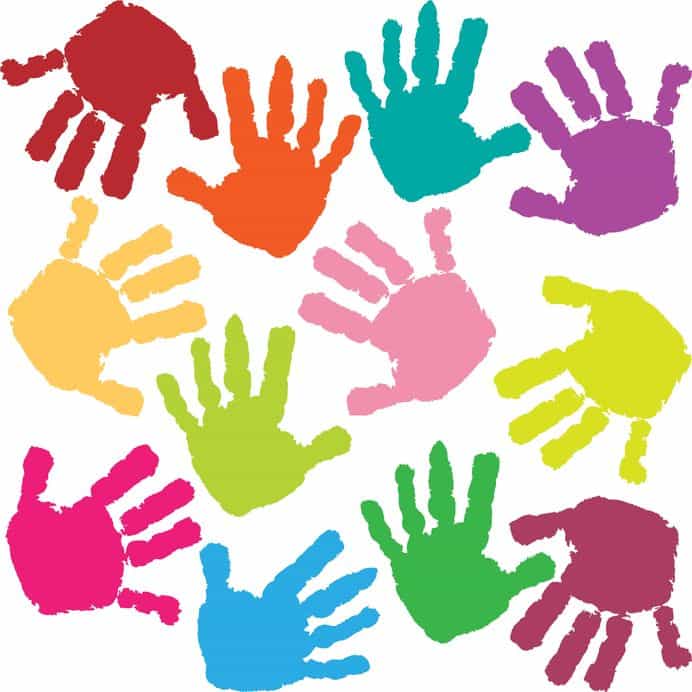 Я рисую - руки в краске, это мелочь для меня,
Я рисую яркой краской, посмотрите на меня.
В садике рисуем краской: ушки, носики и глазки,
Получаются мордашки и детишки-замарашки! 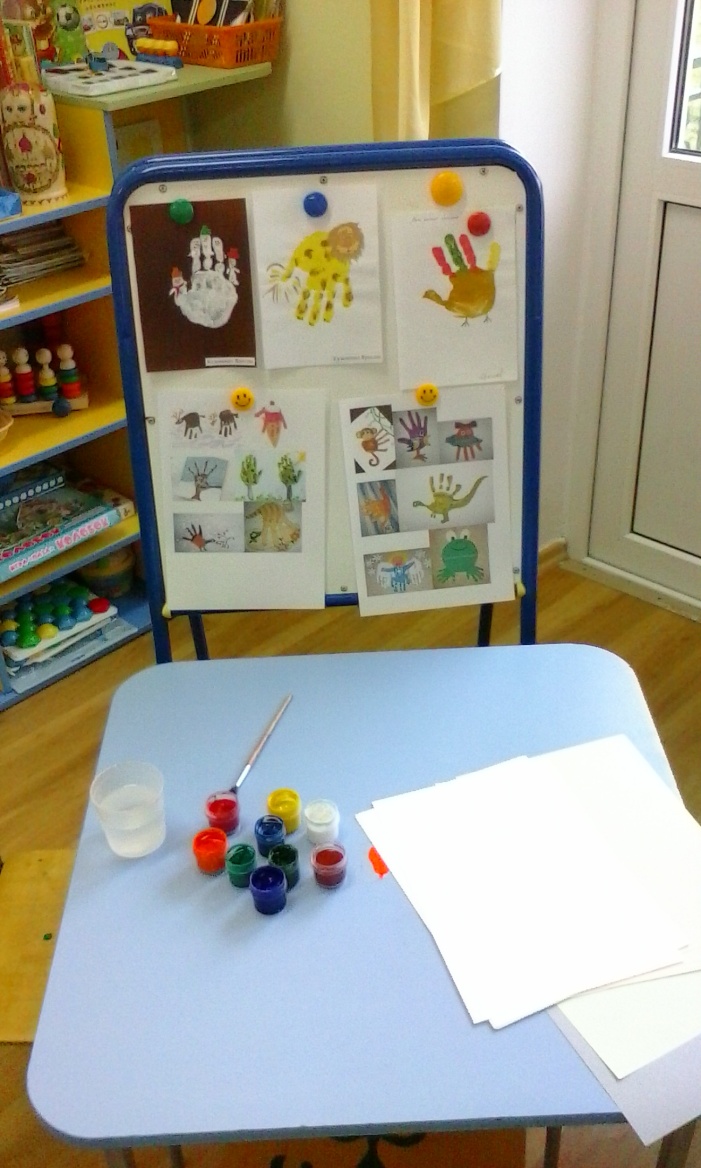 И в десять лет, и в семь, и в пять
Все дети любят рисовать.
И каждый смело нарисует
Всё, что его интересует:
Далекий космос, ближний лес,
Цветы, машины, пляски, сказки…
Все нарисуем! Были б краски,
Да лист бумаги на столе,
Да мир в семье и на Земле!
                           В.Д. Берестов.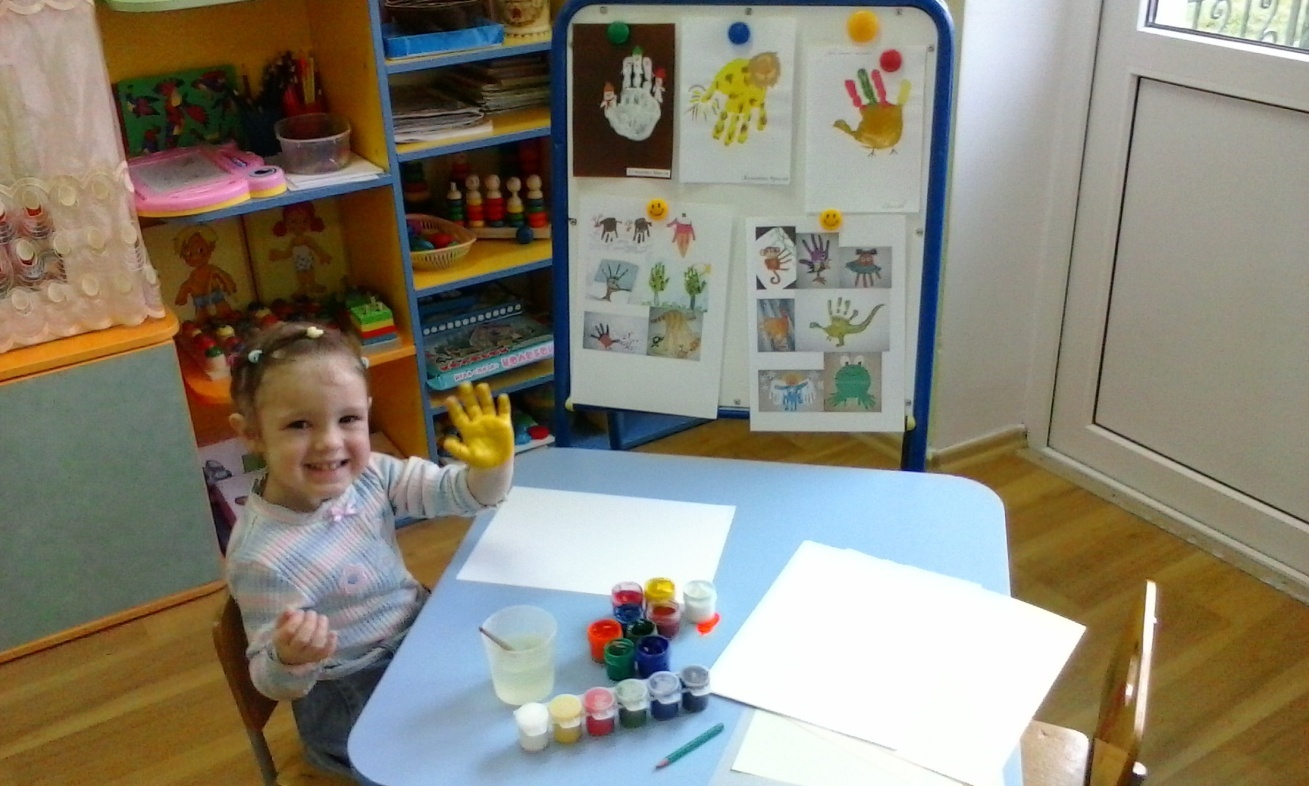 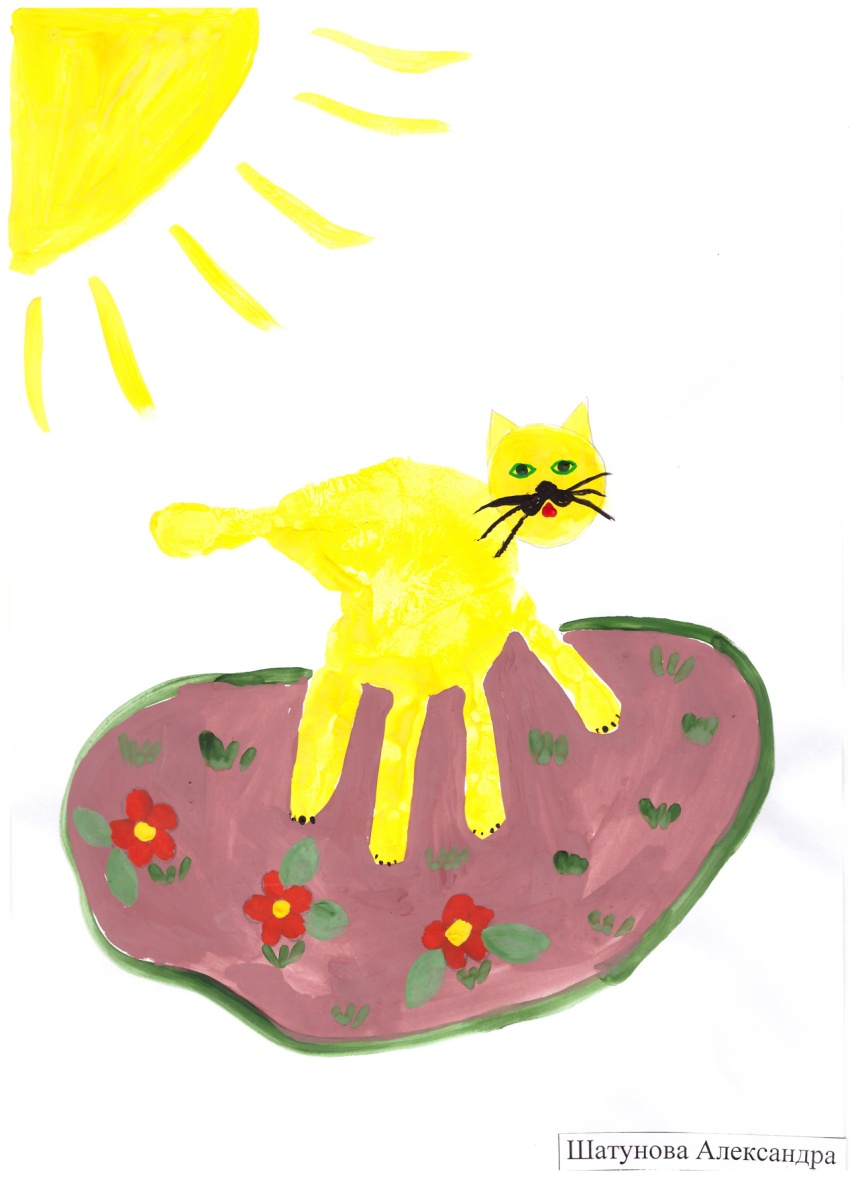 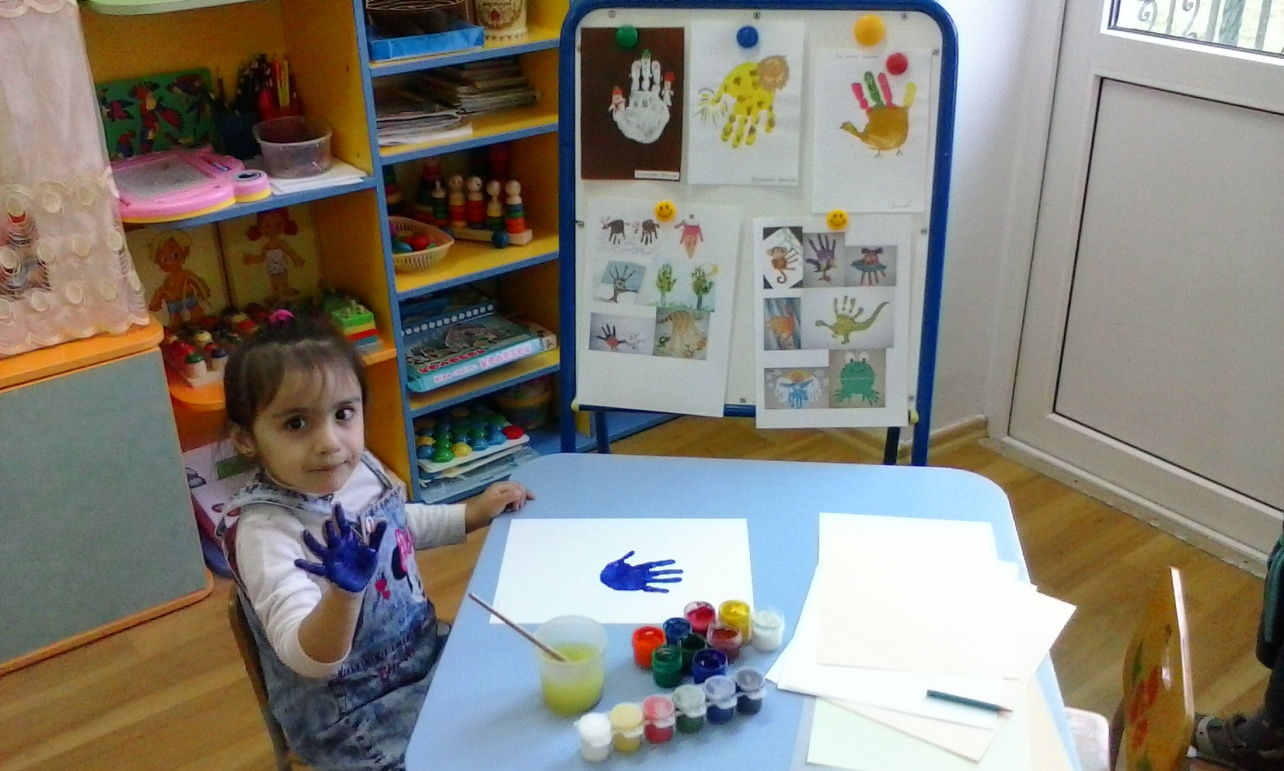 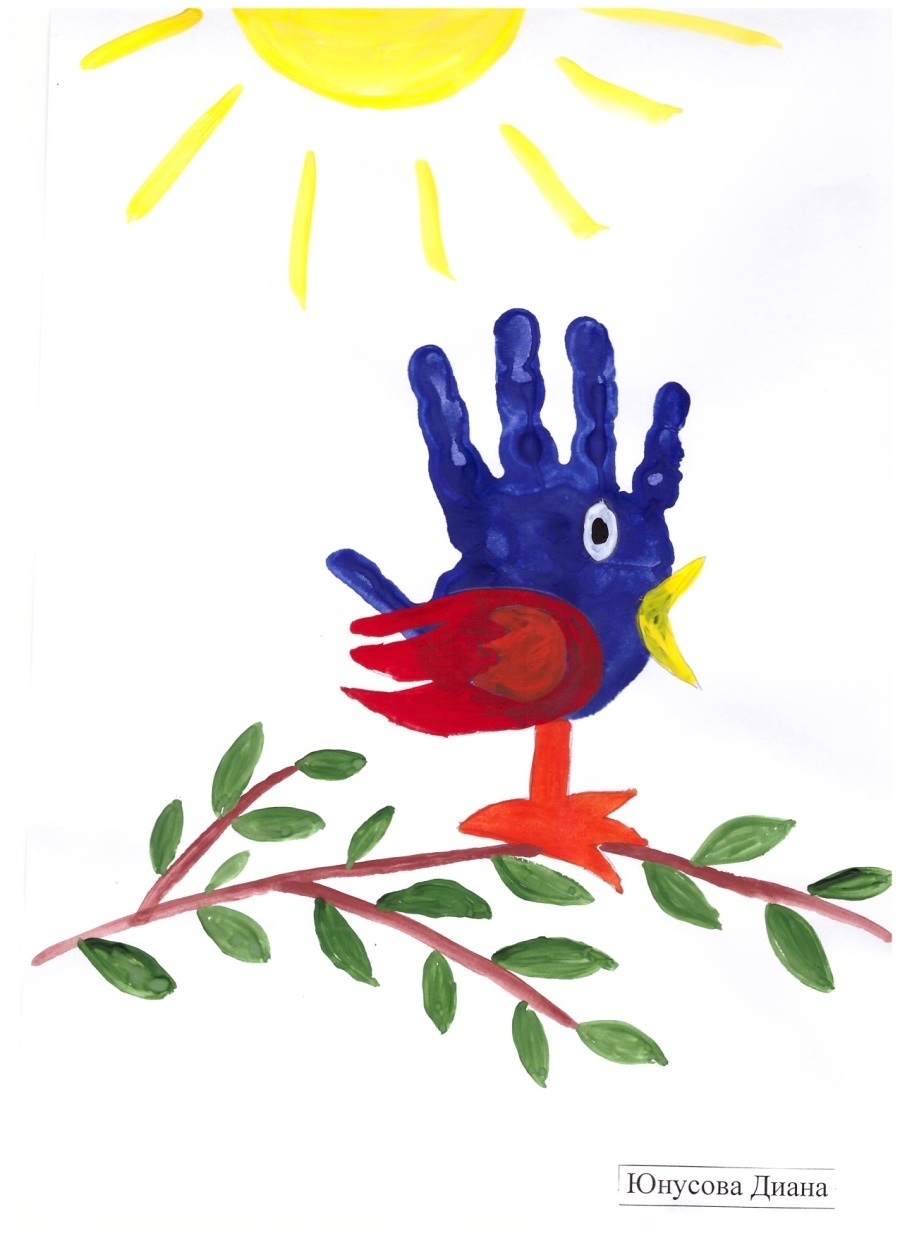 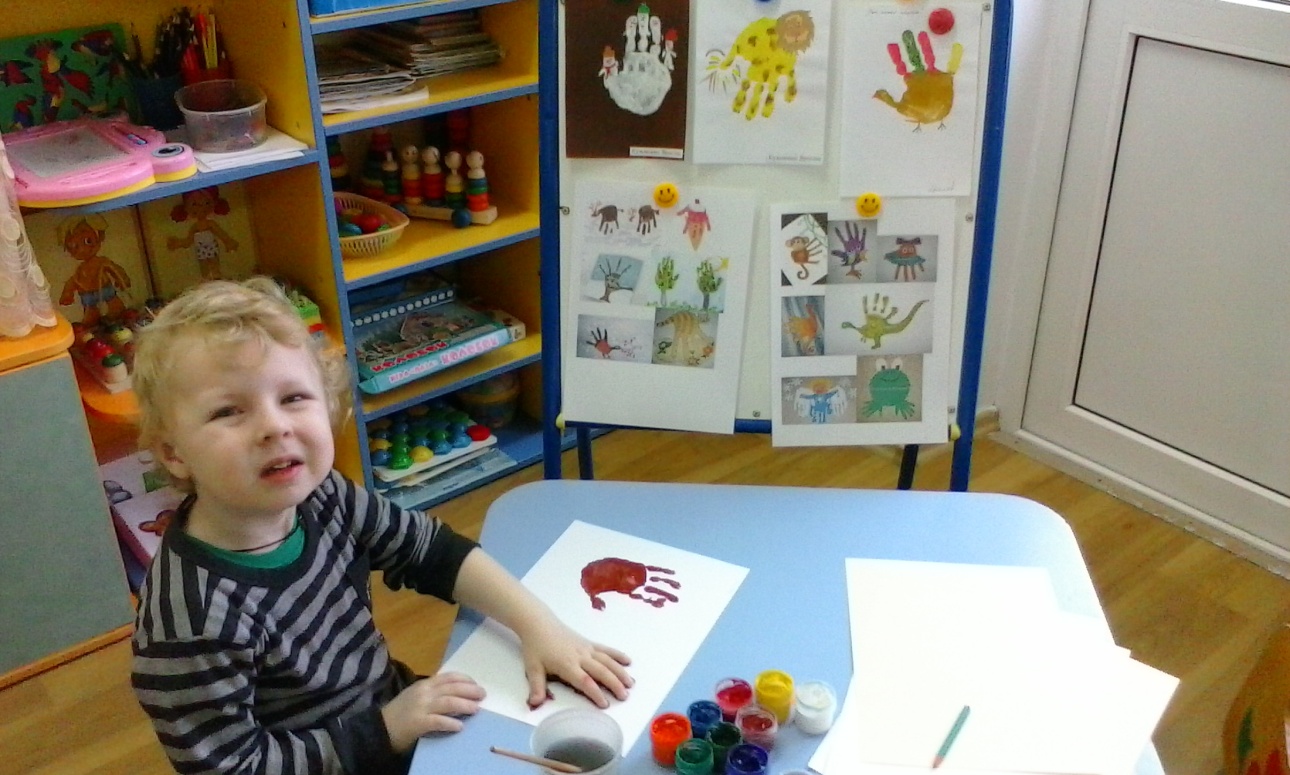 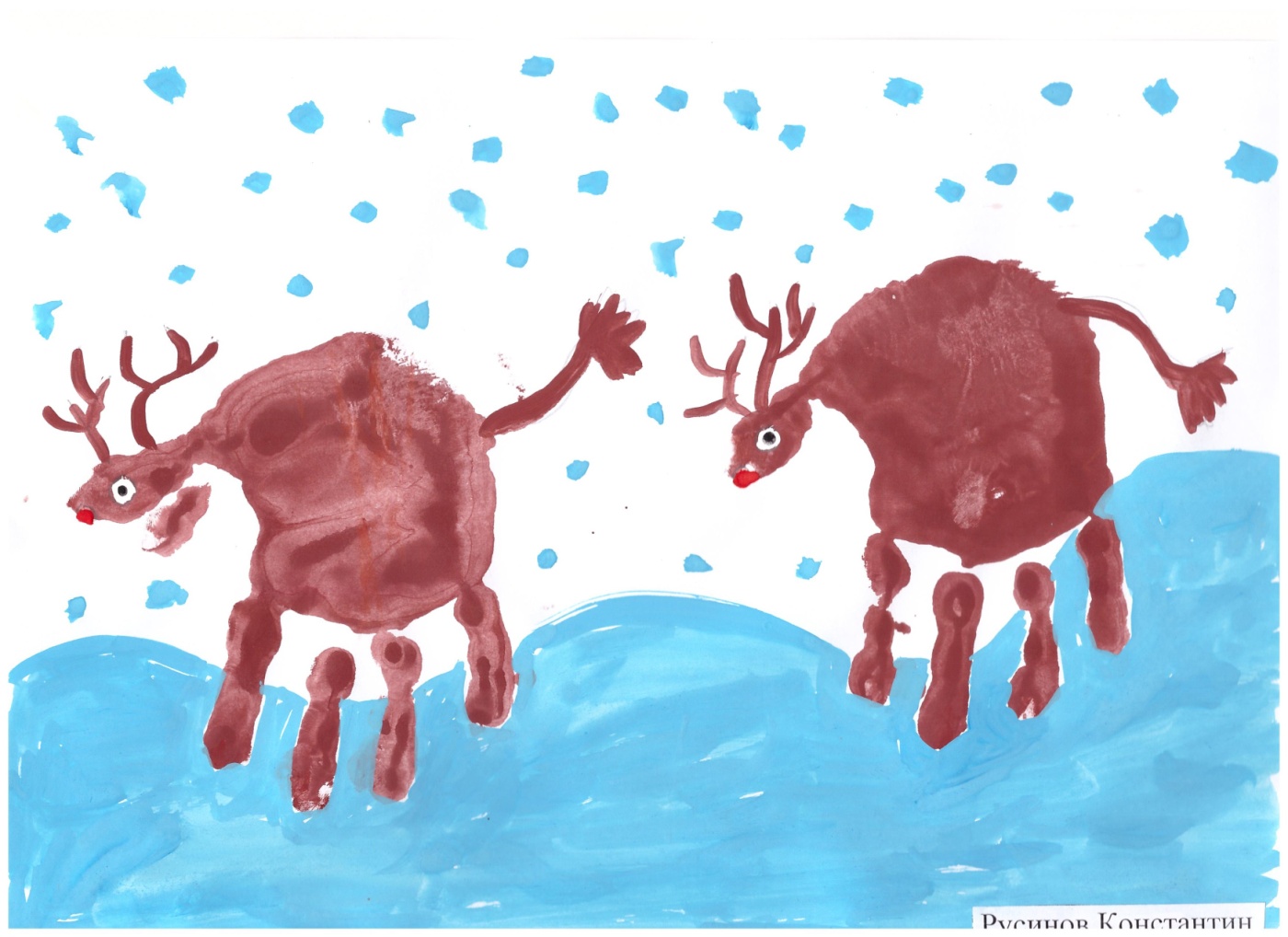 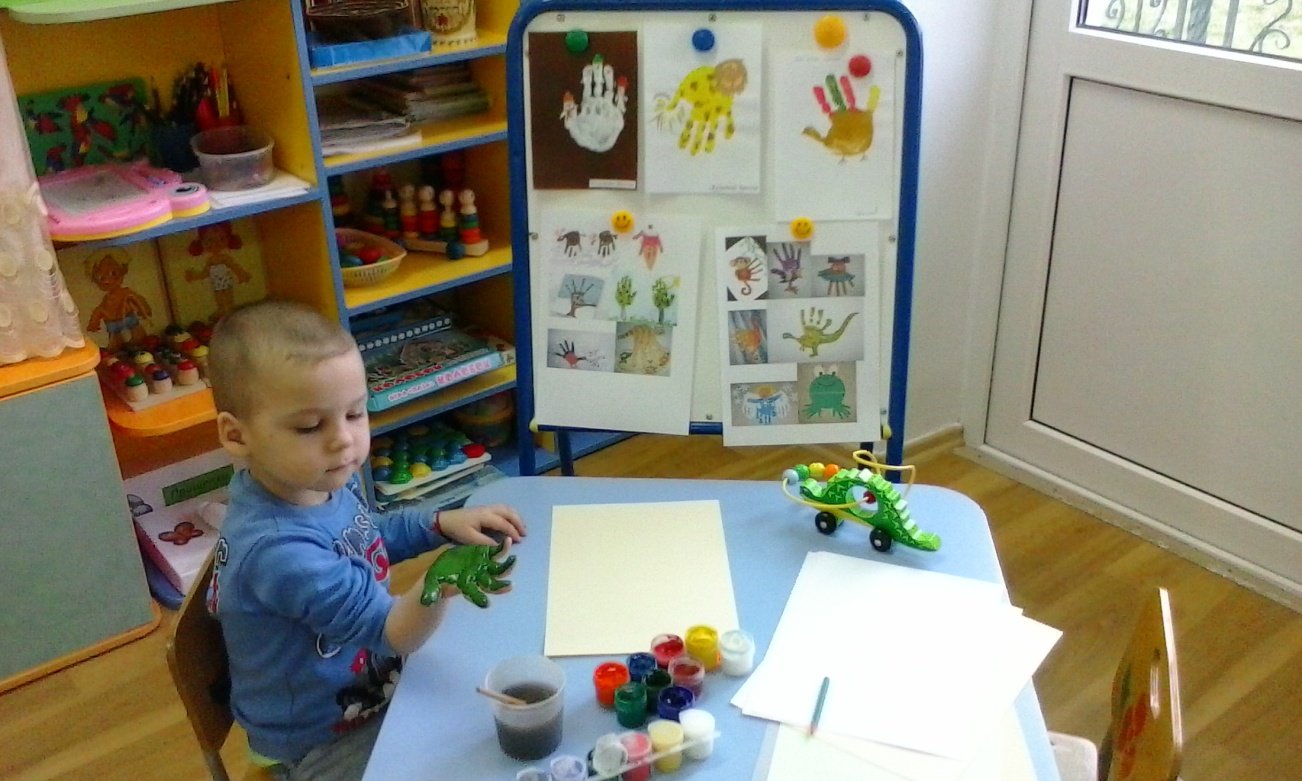 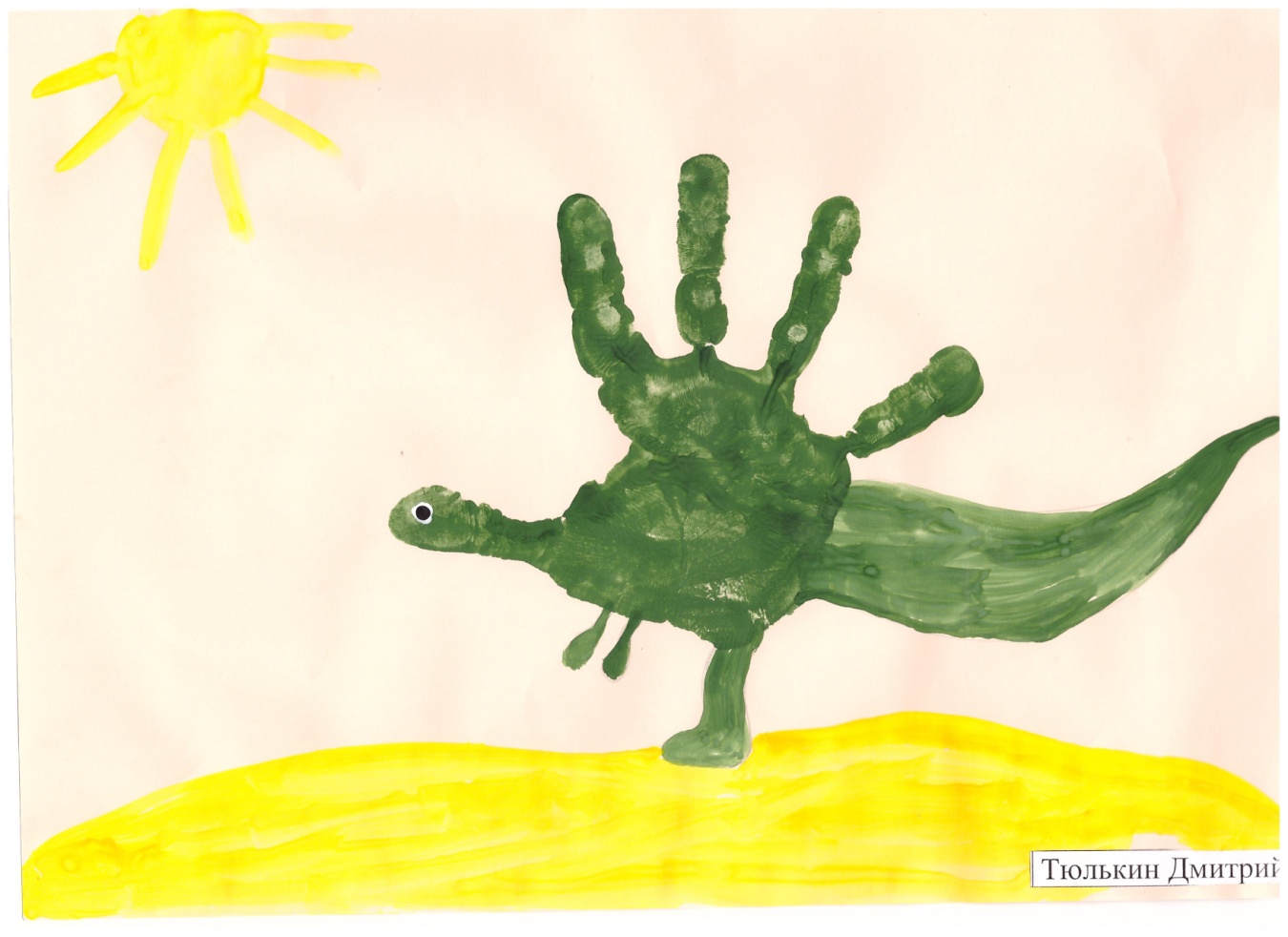 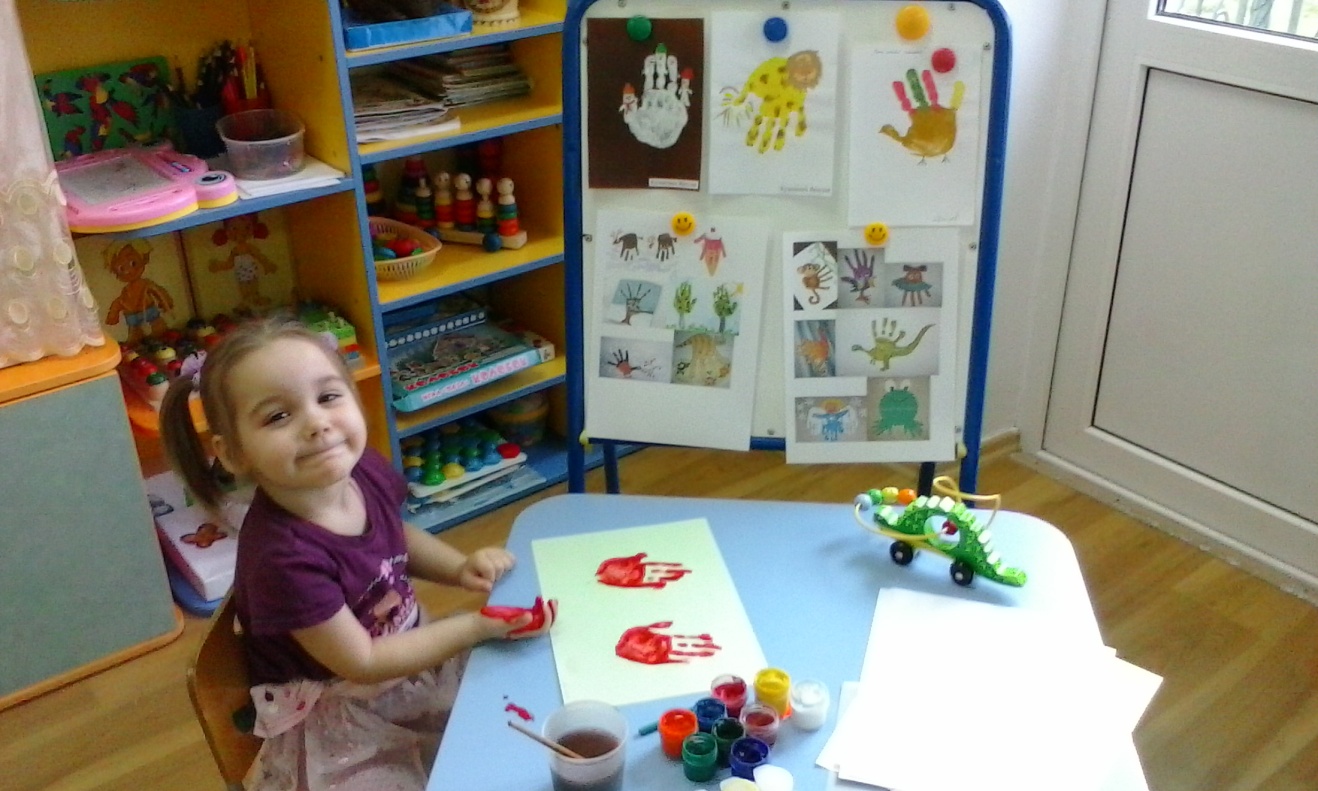 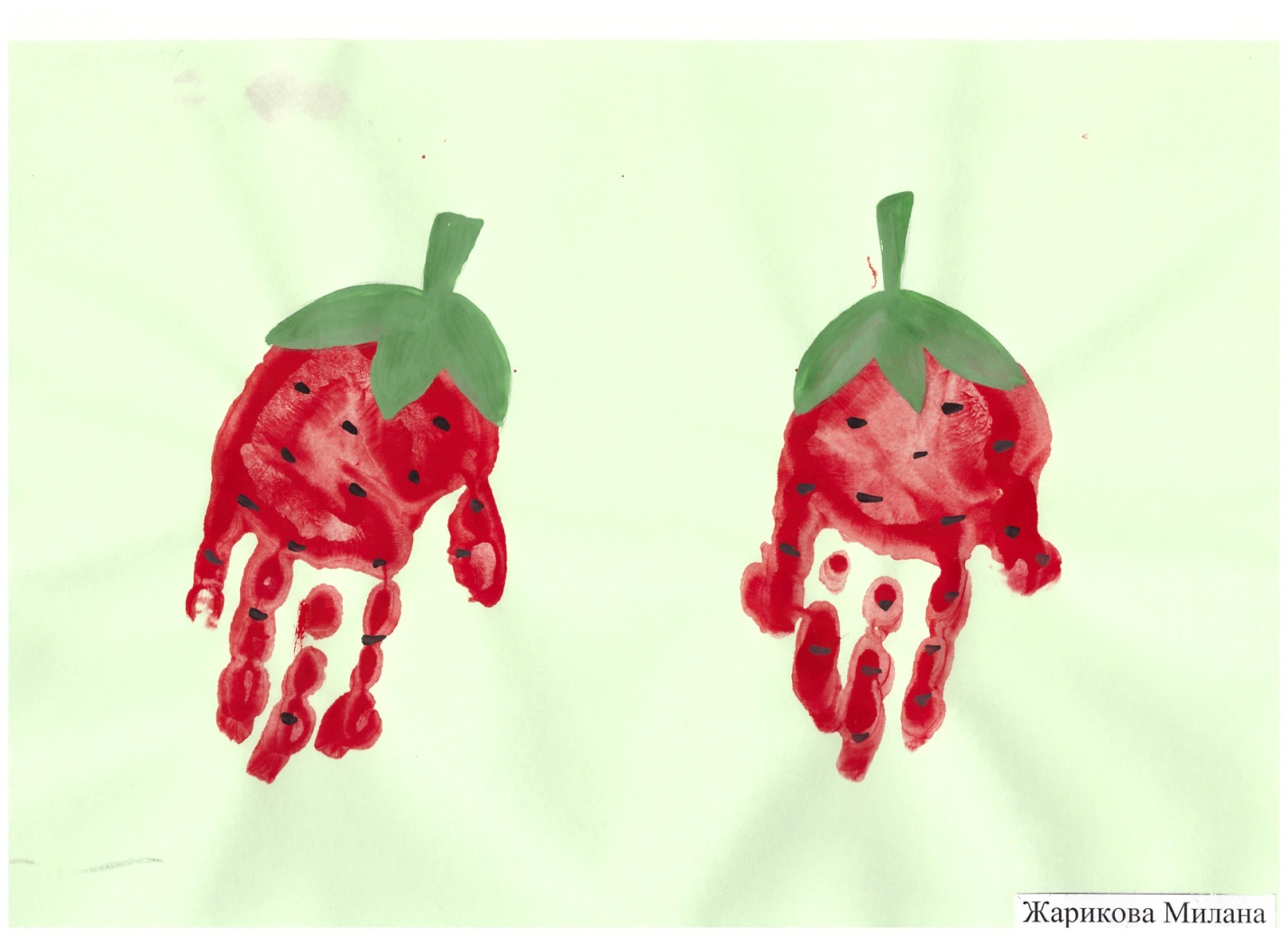 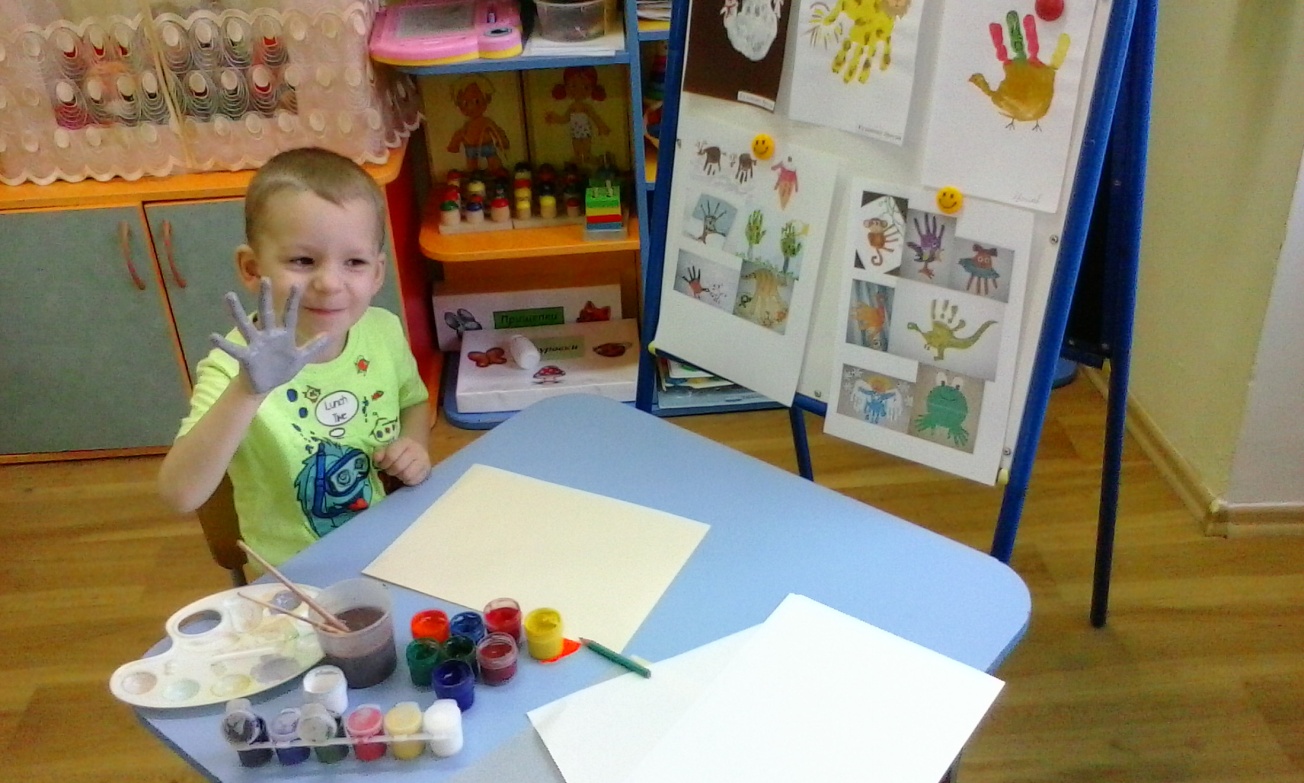 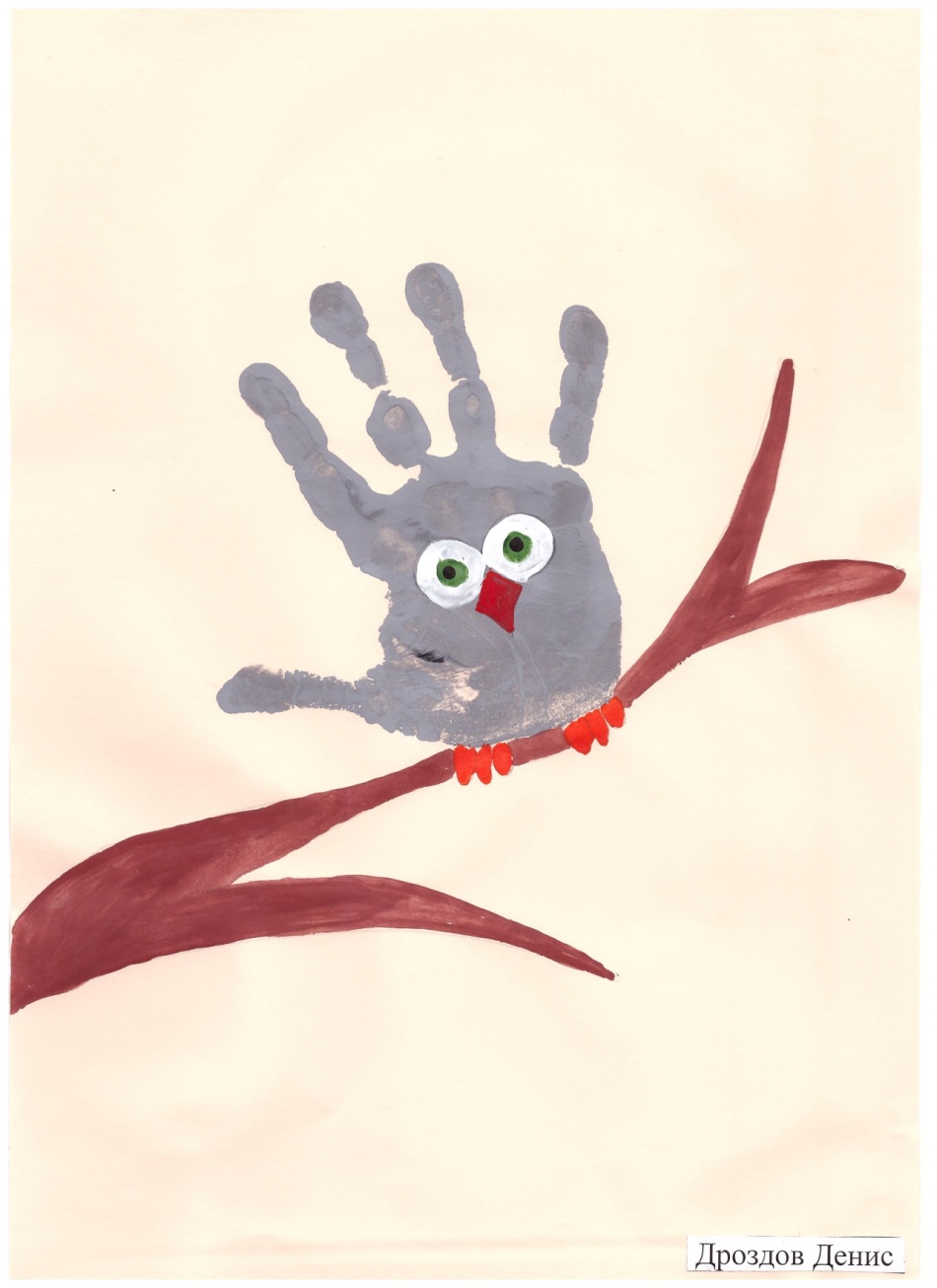 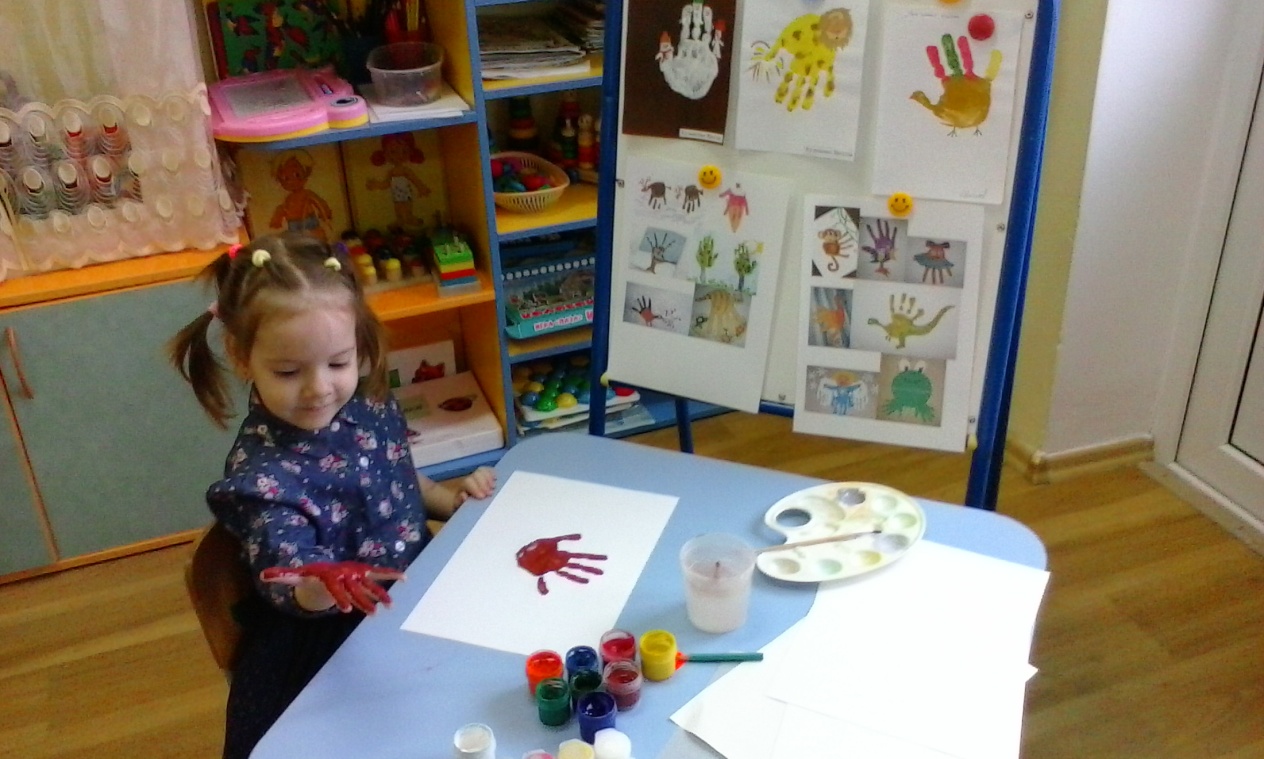 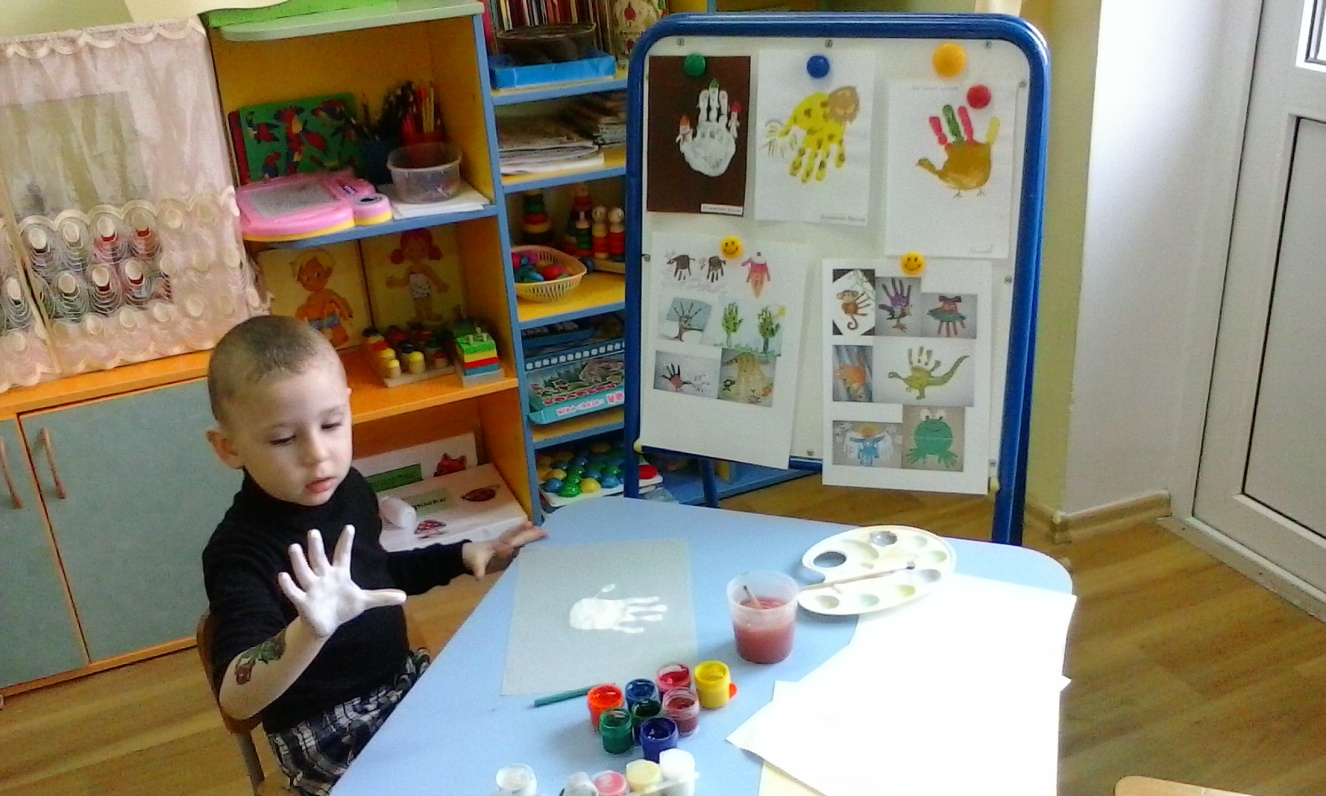 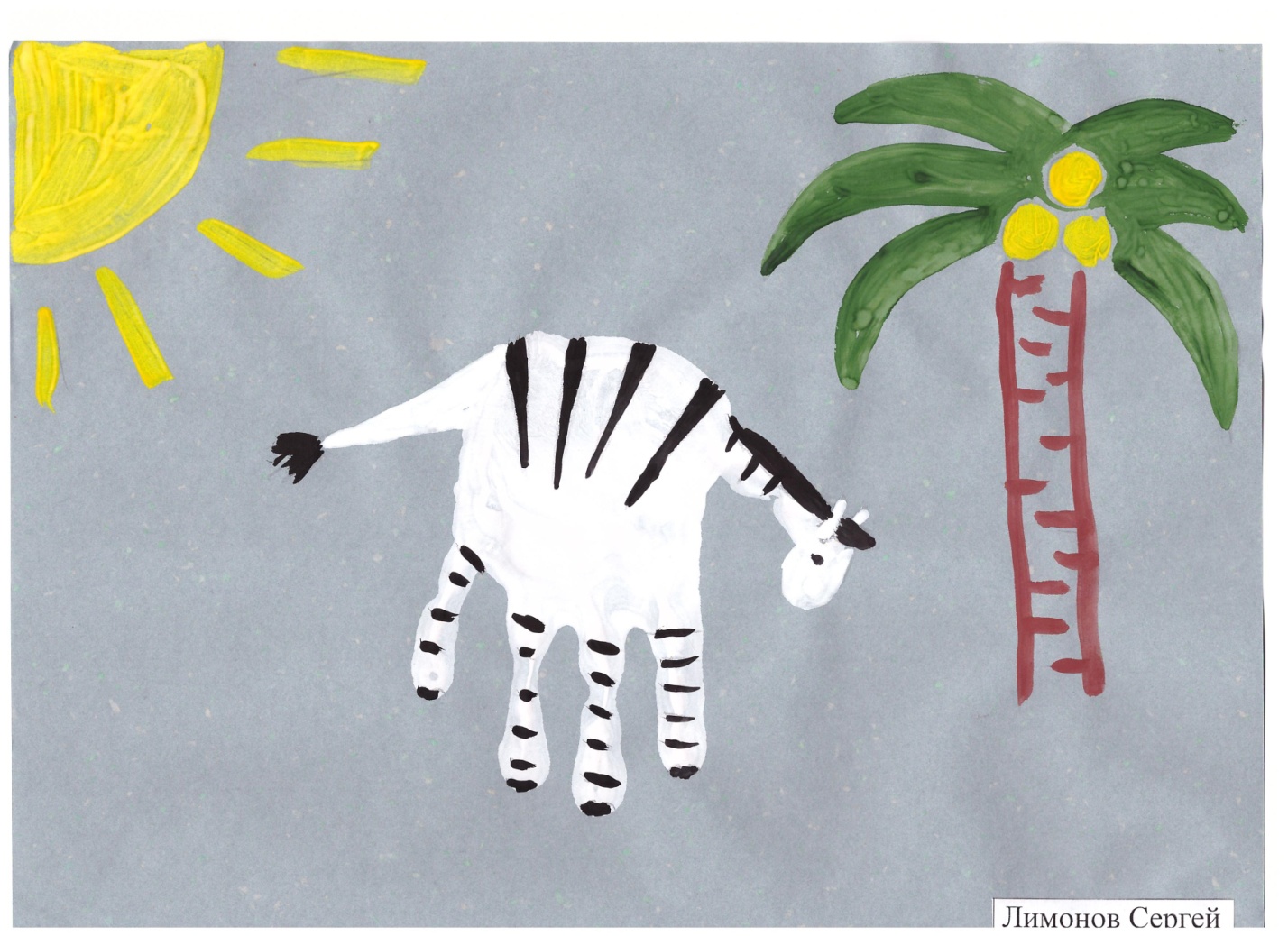 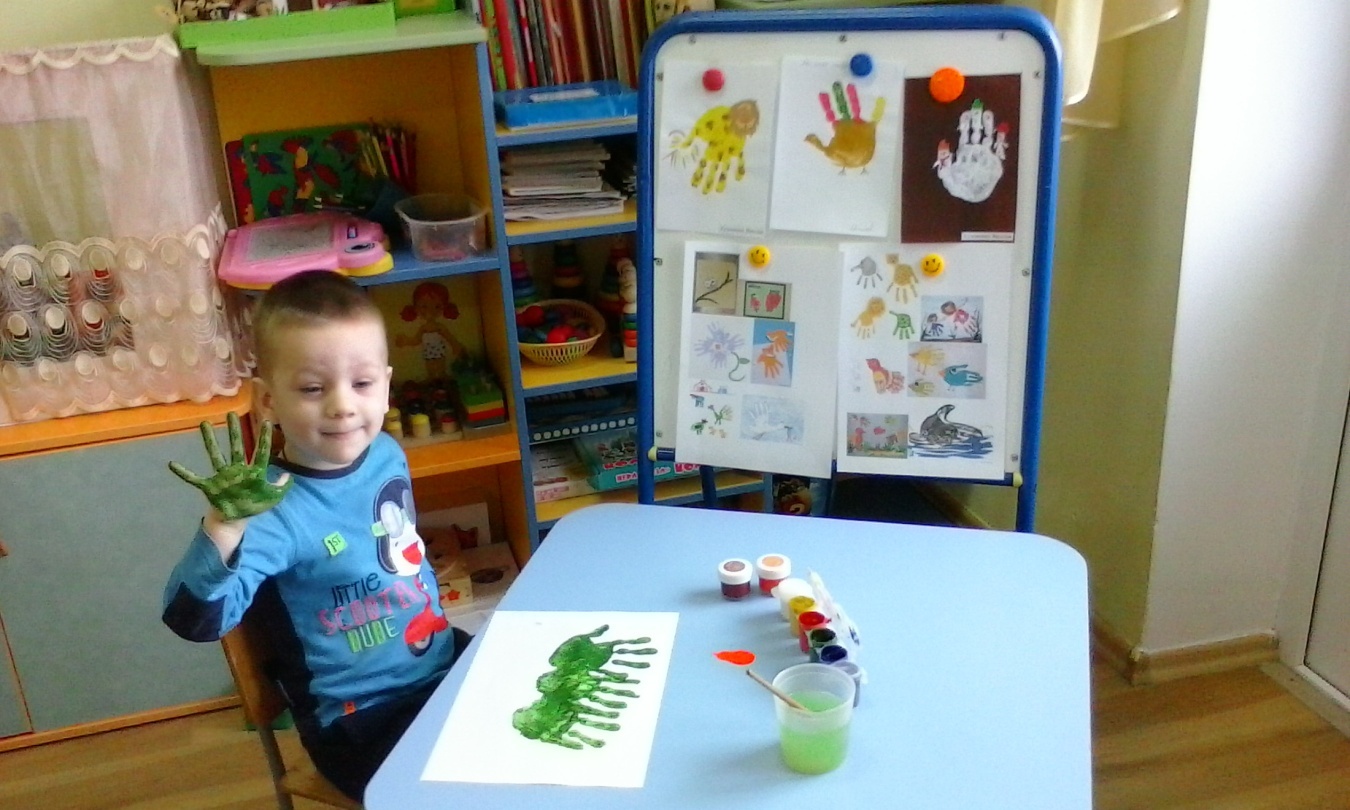 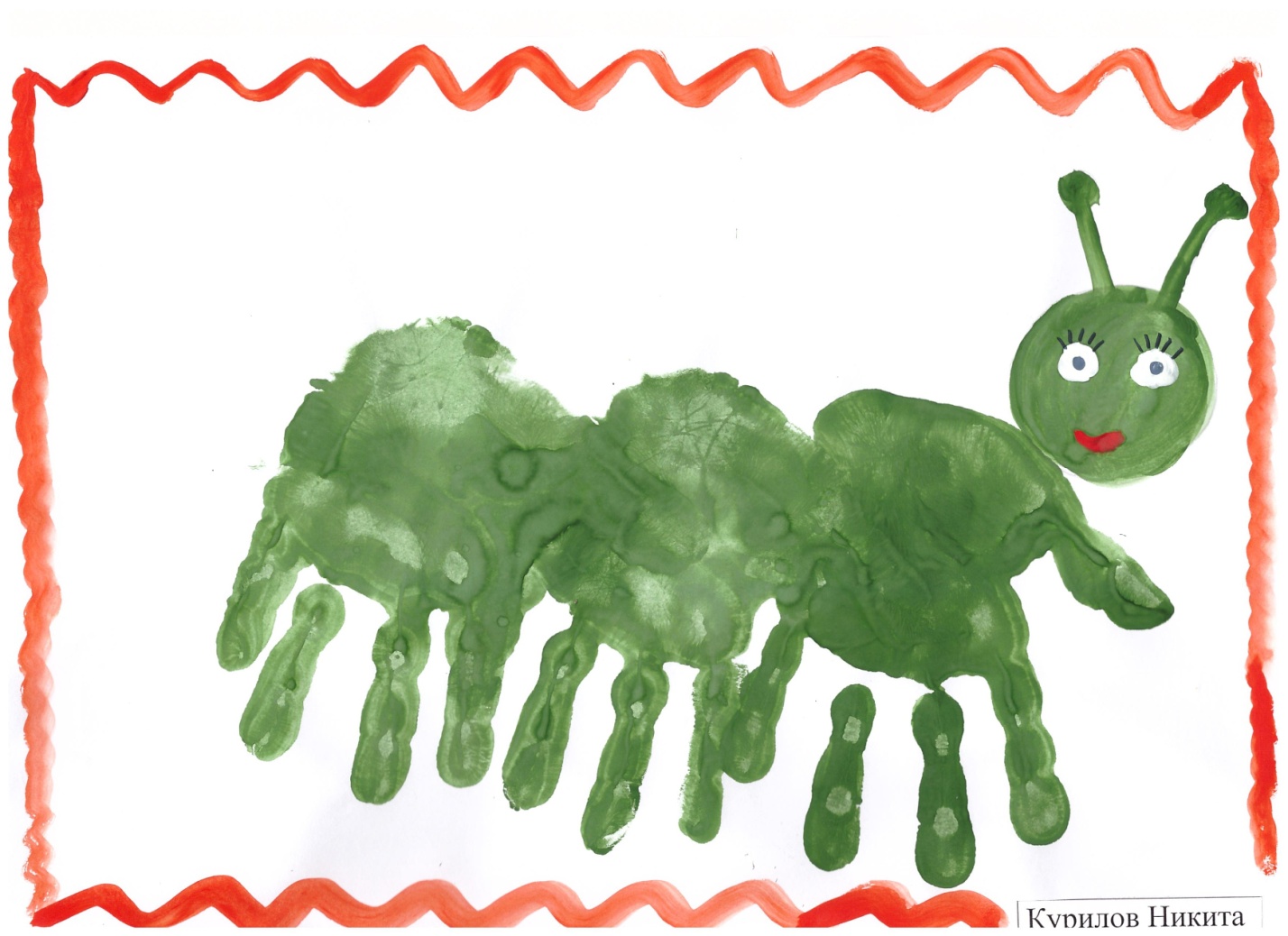 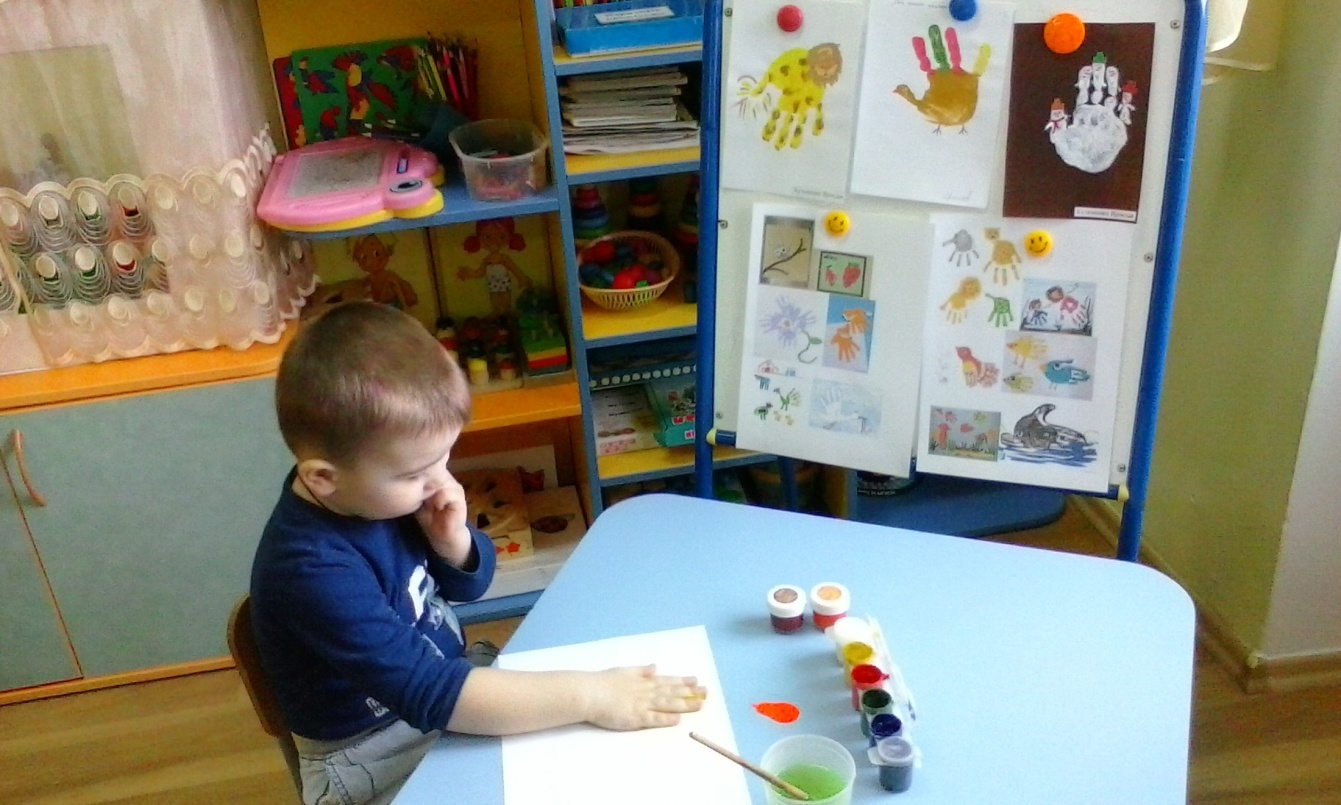 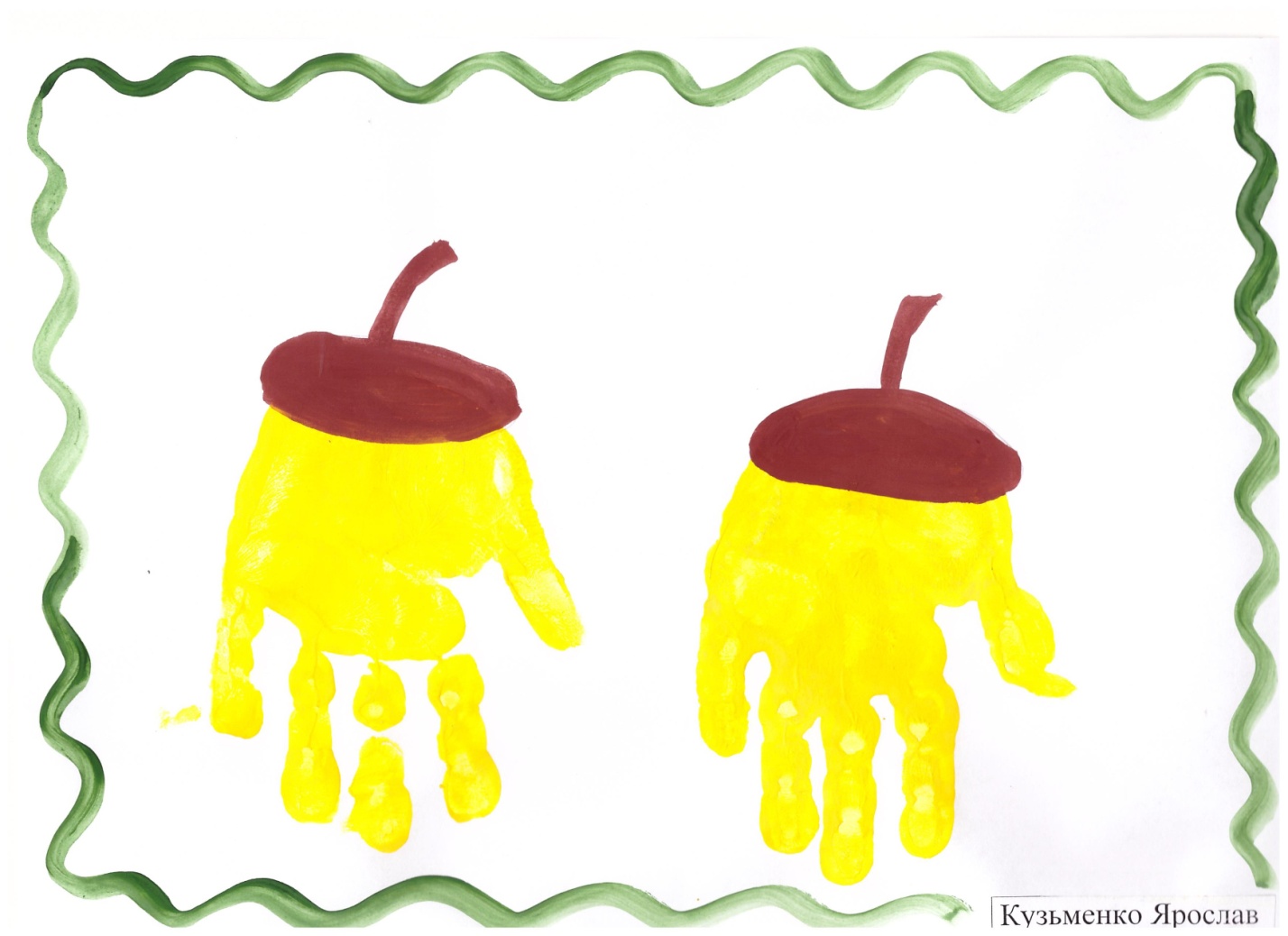 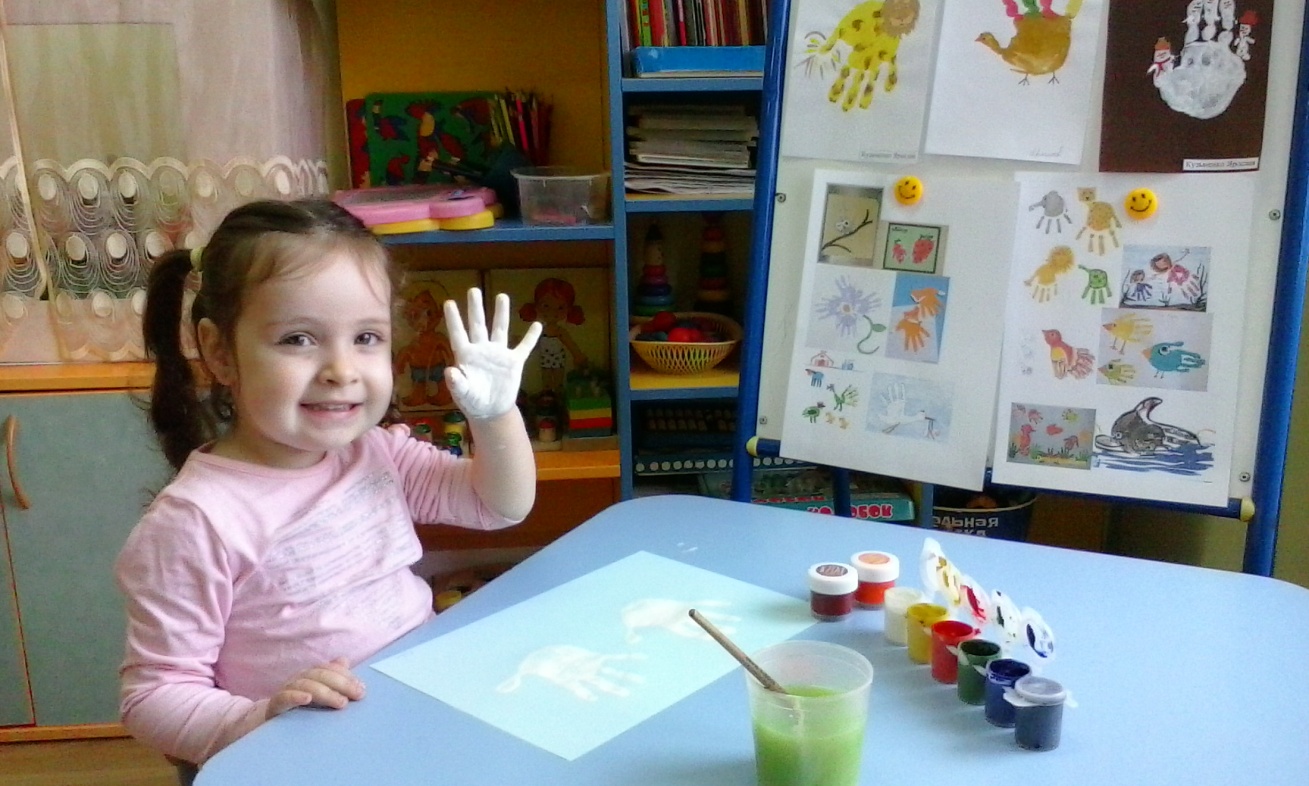 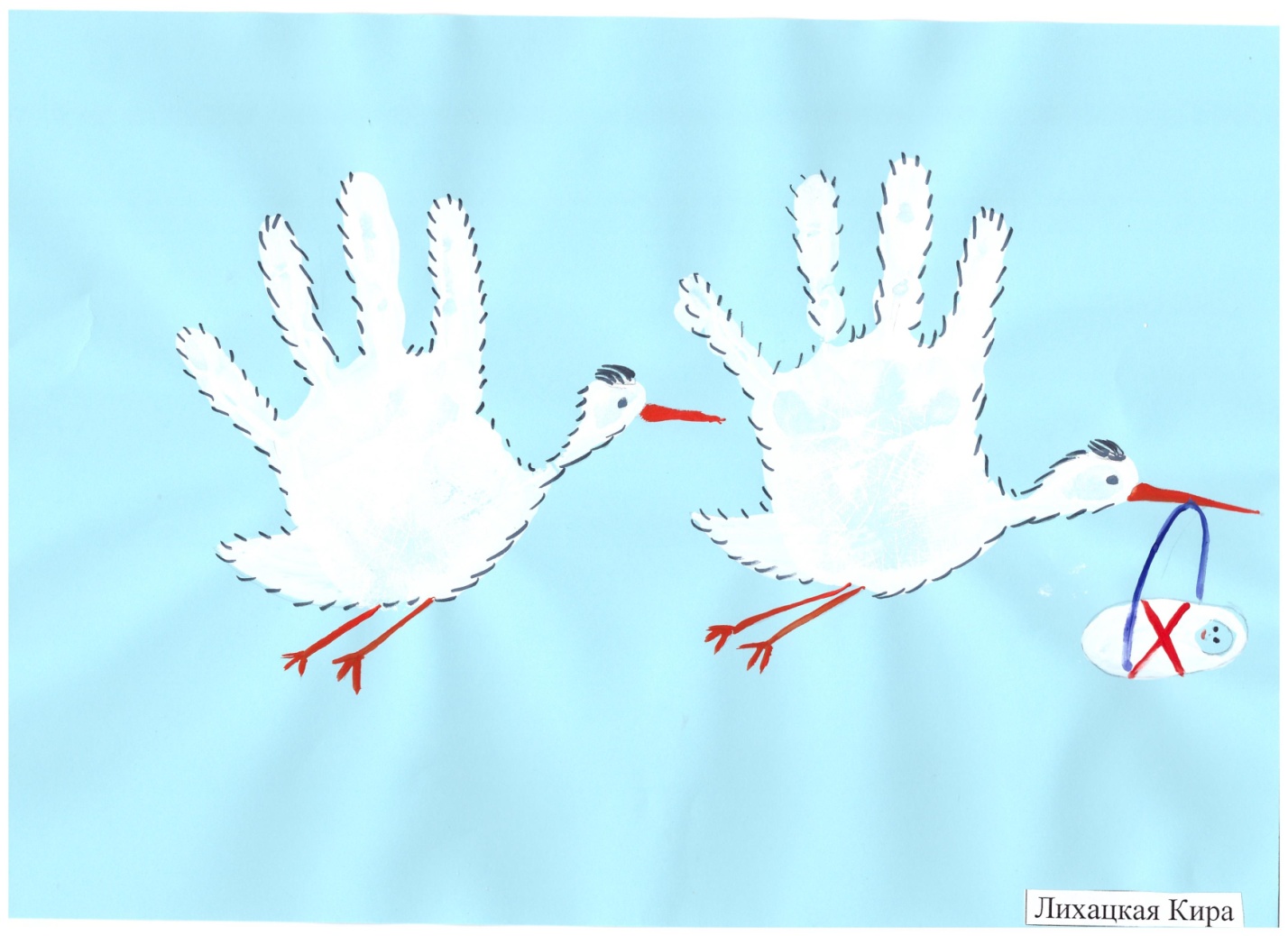 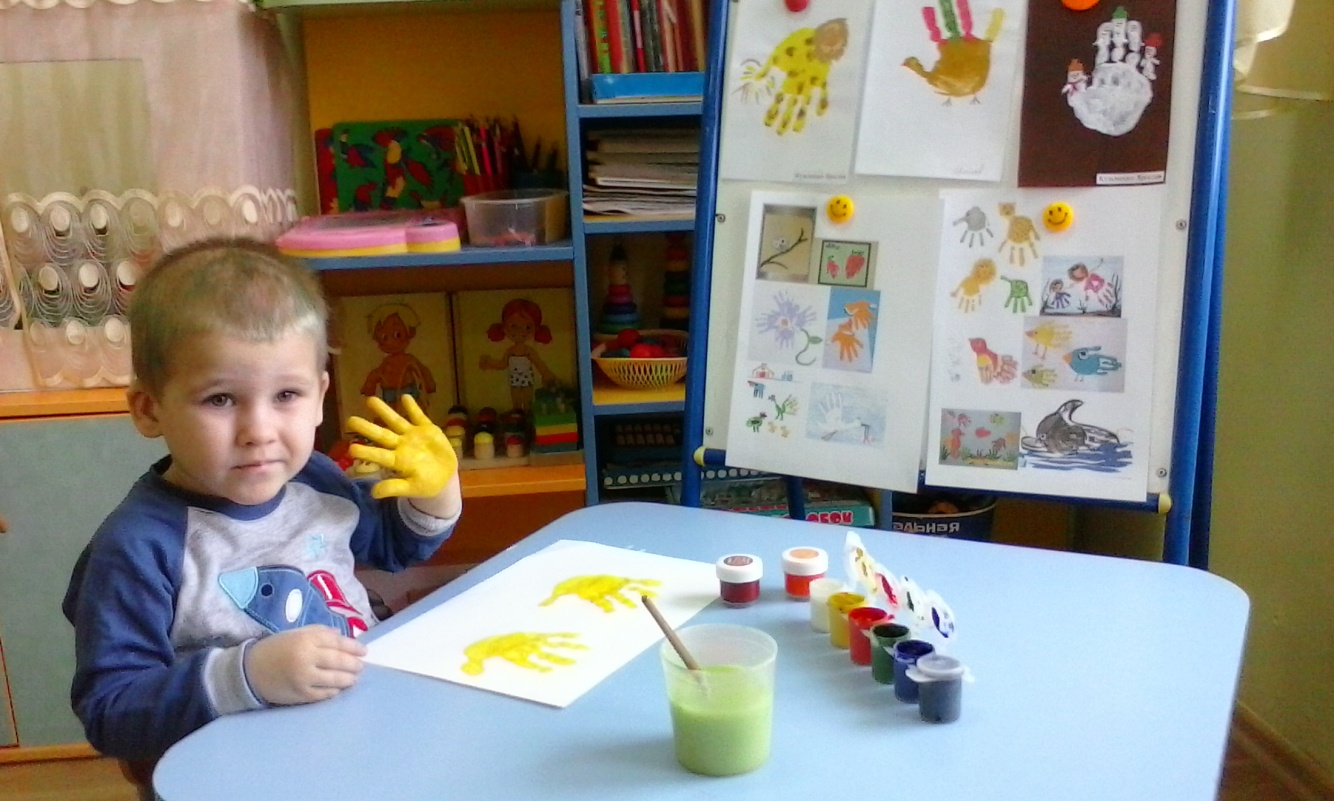 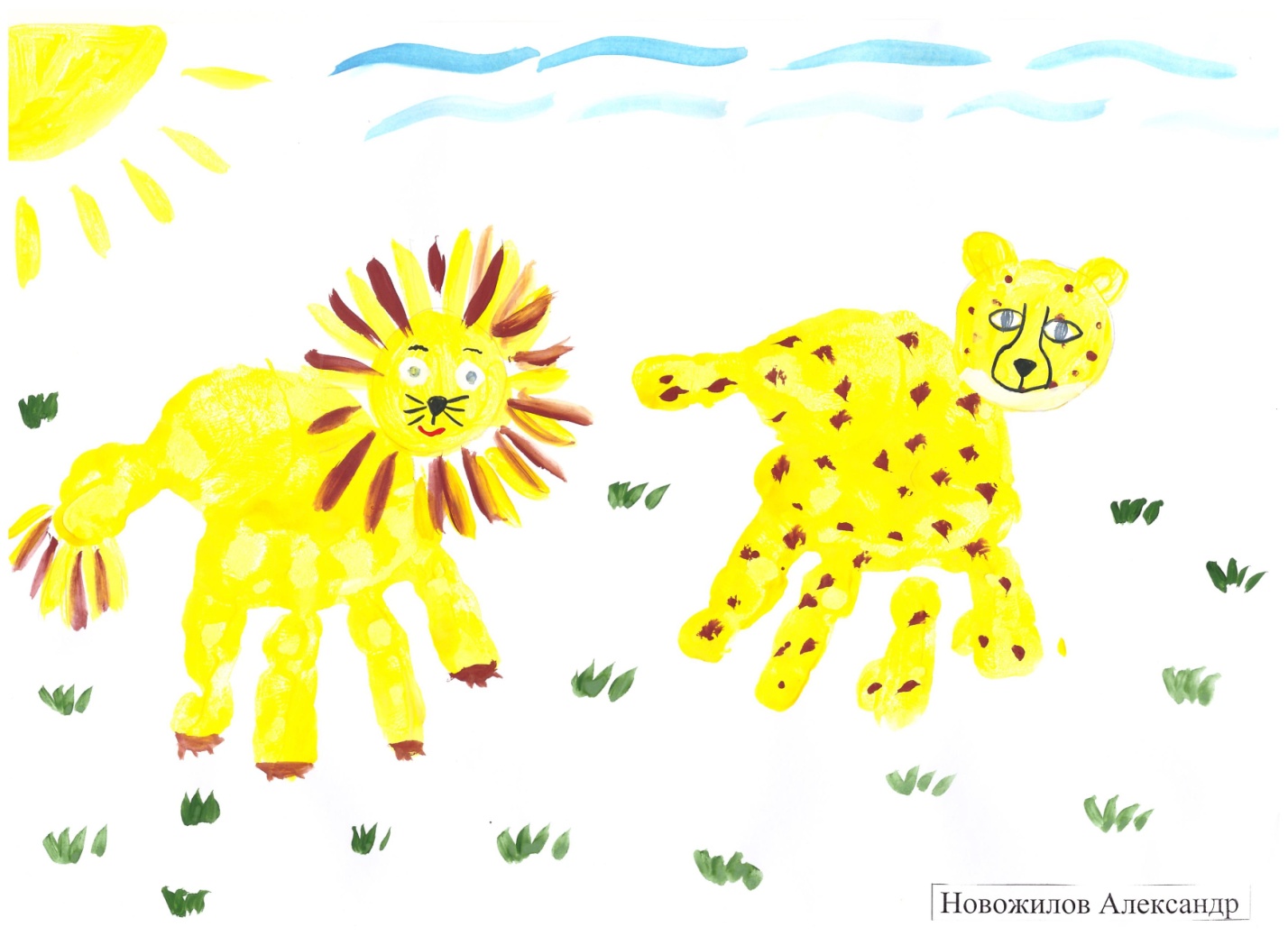 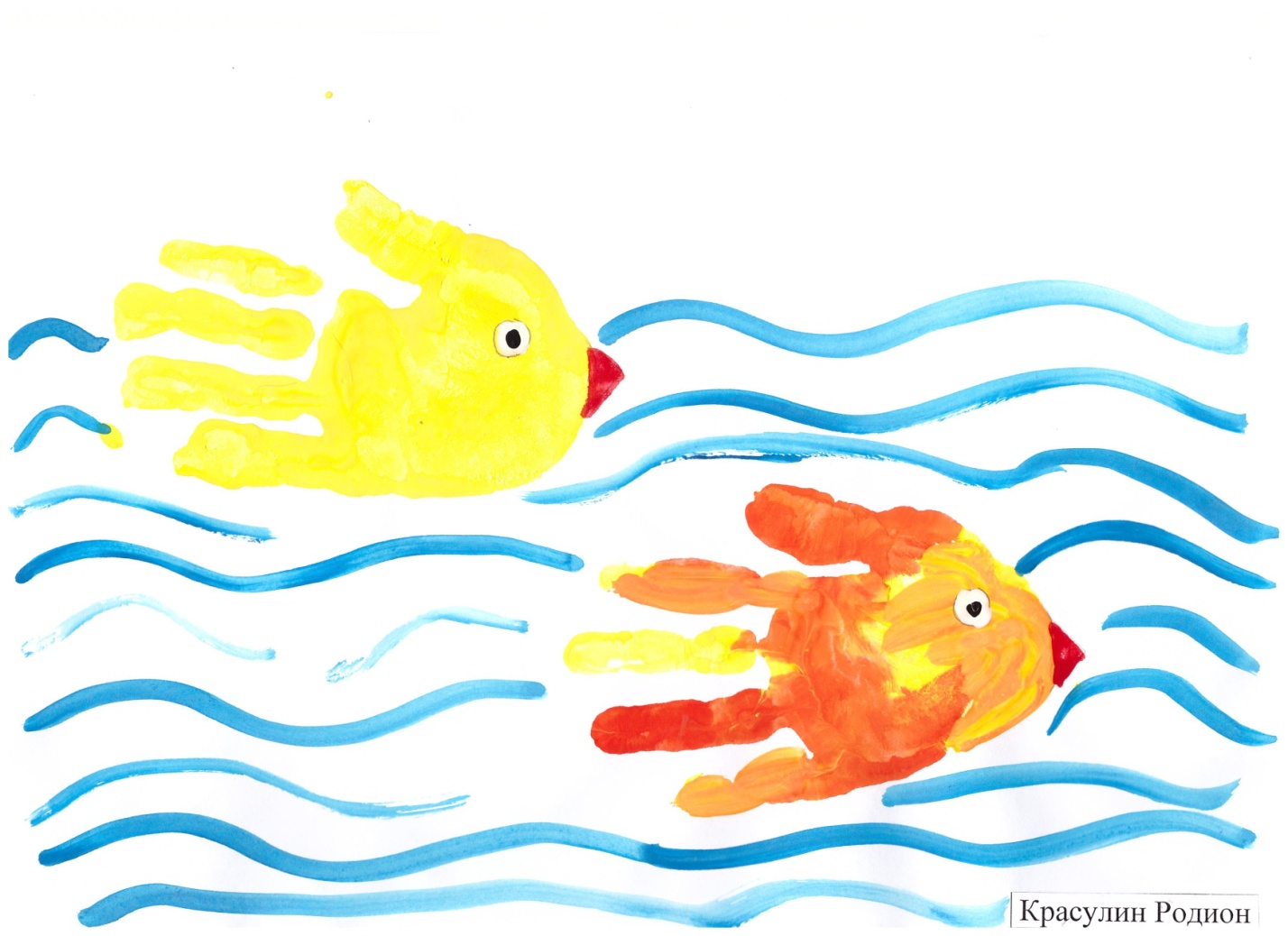 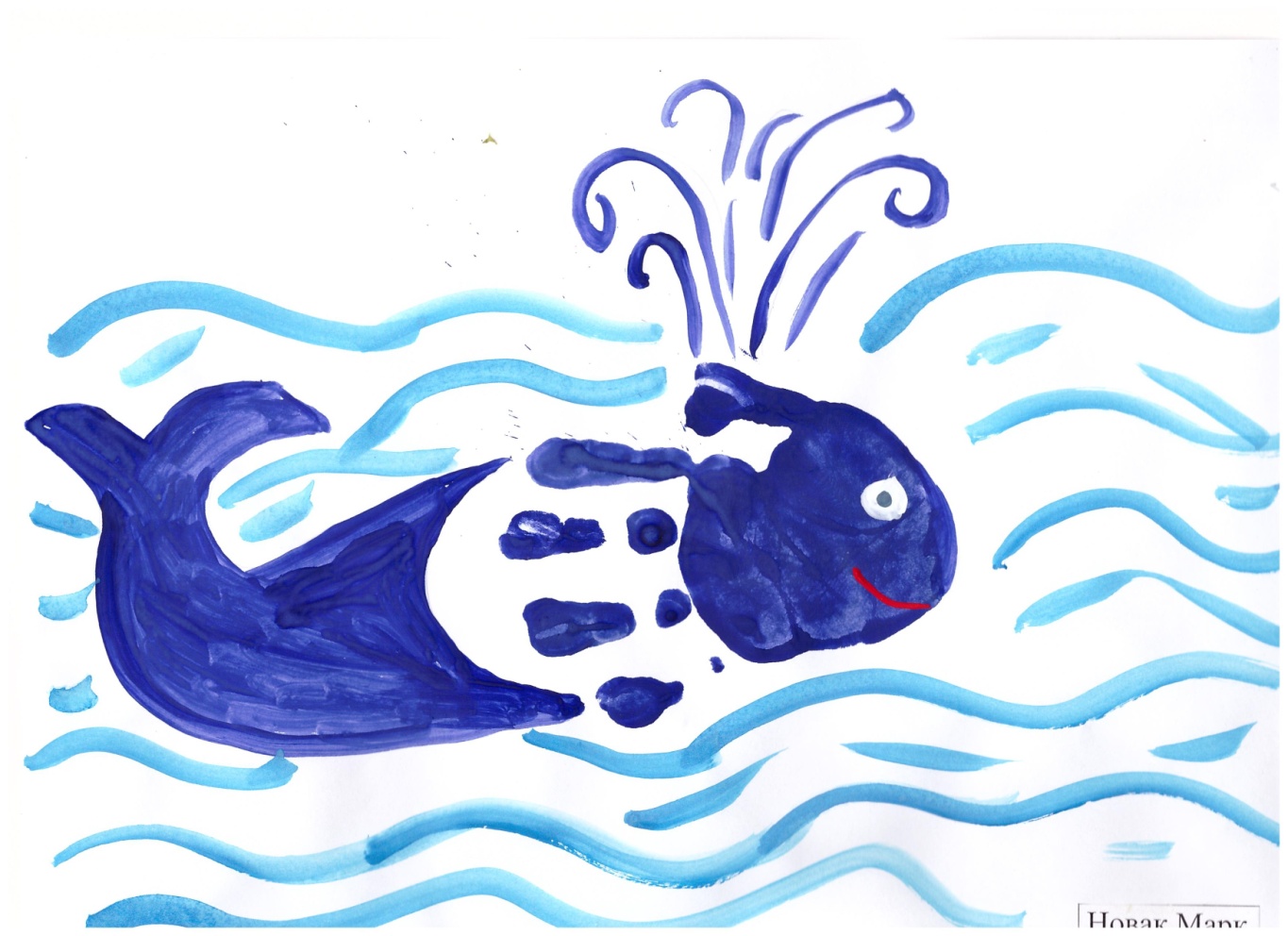 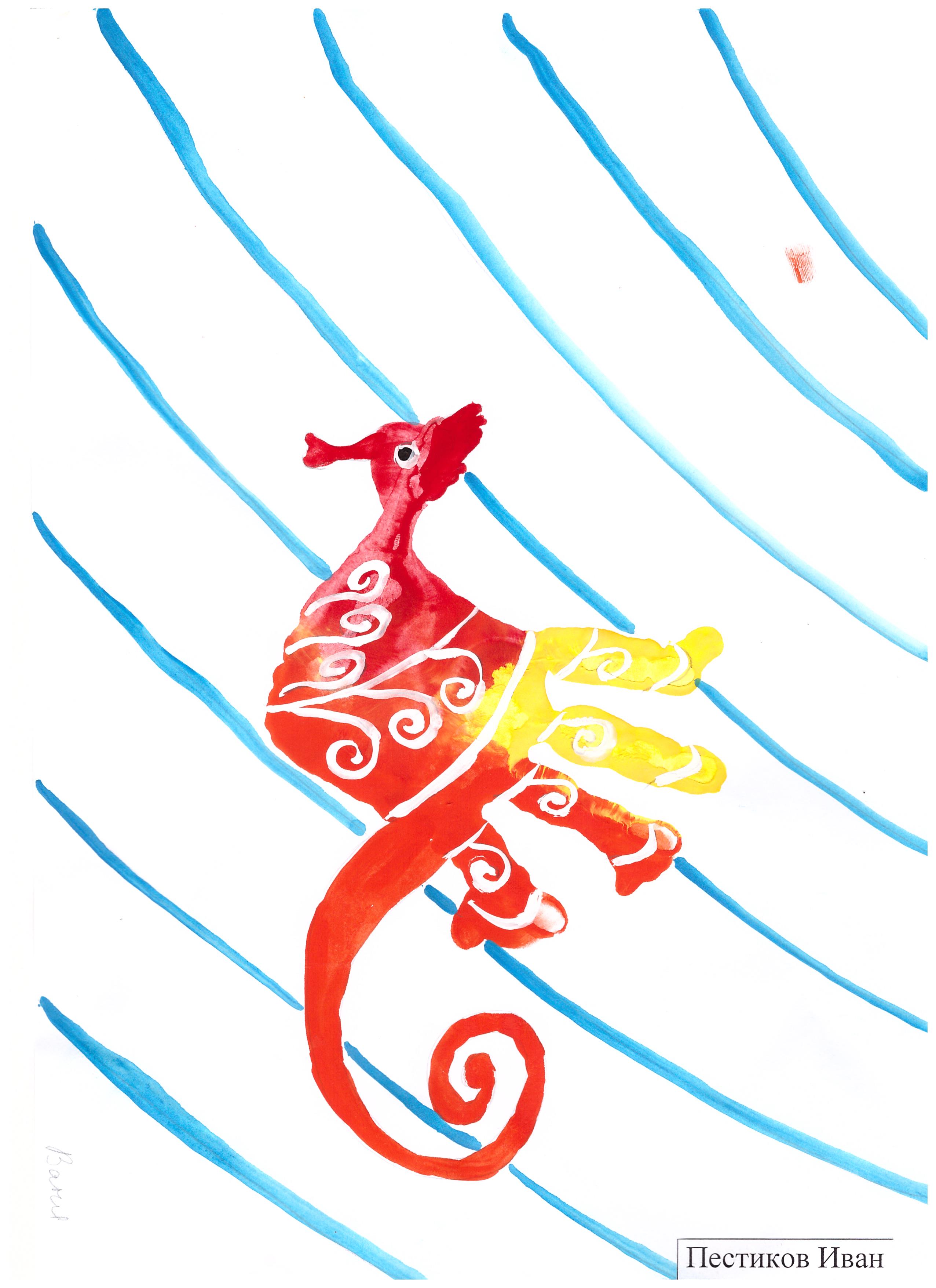 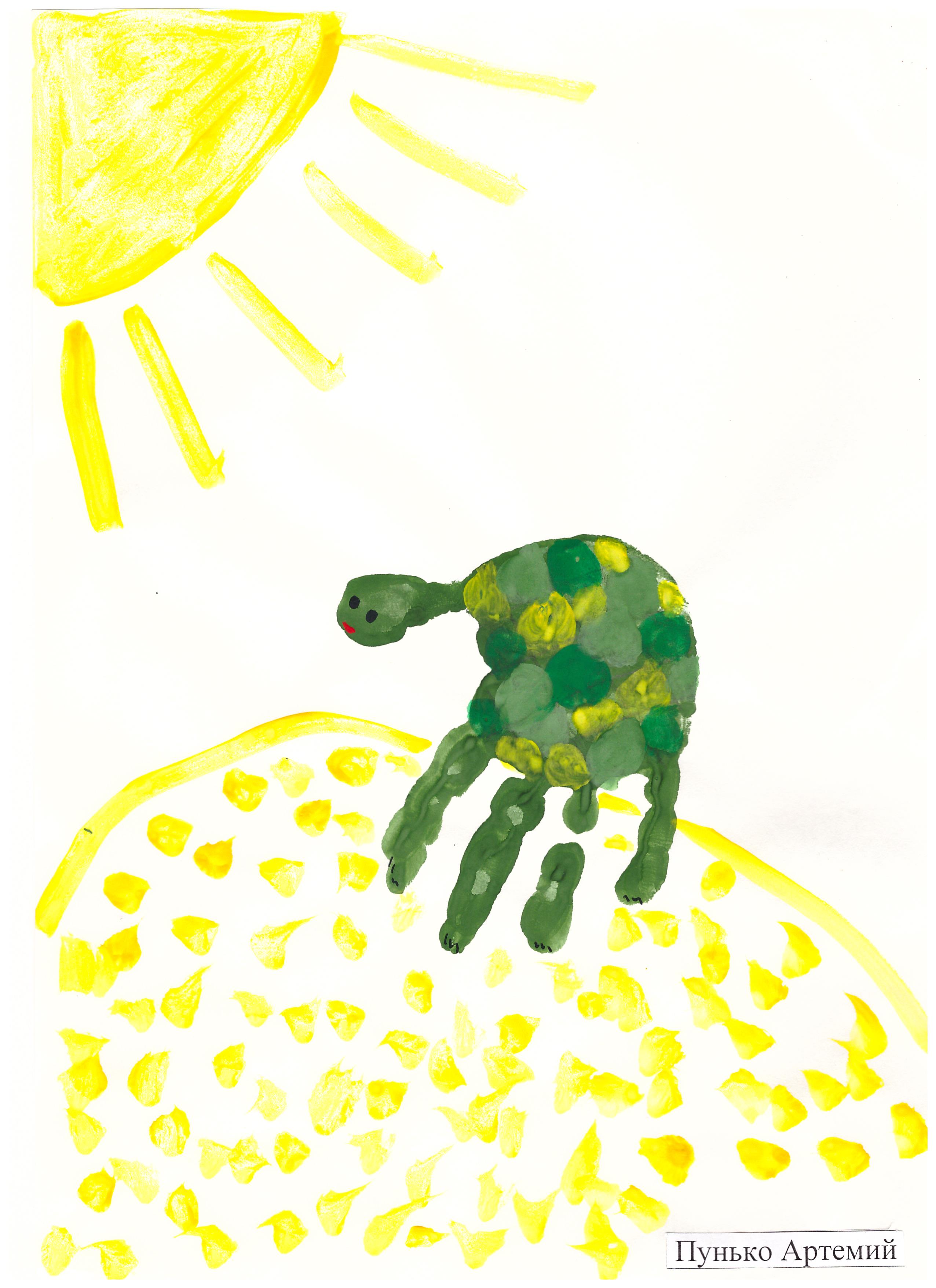 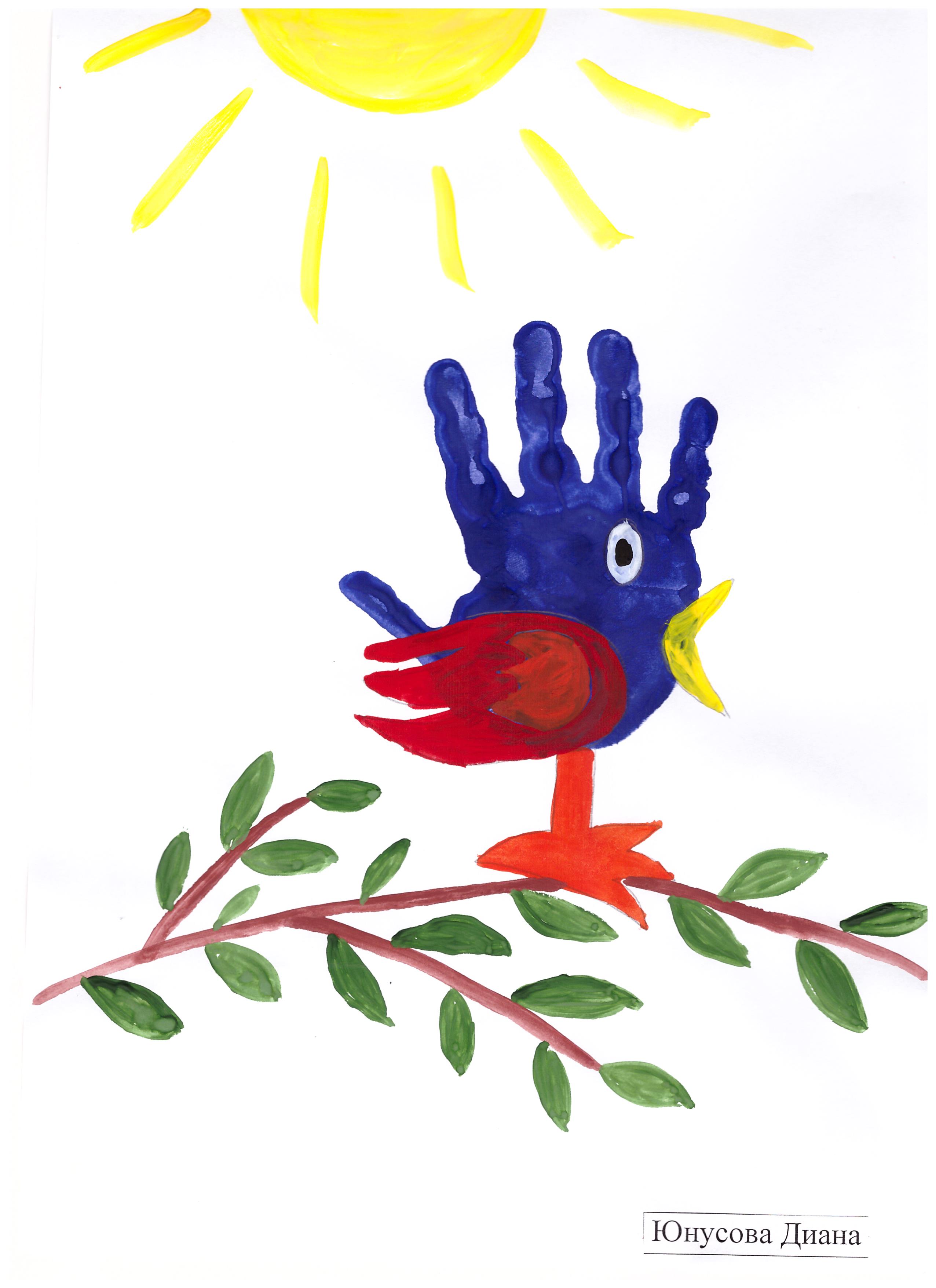 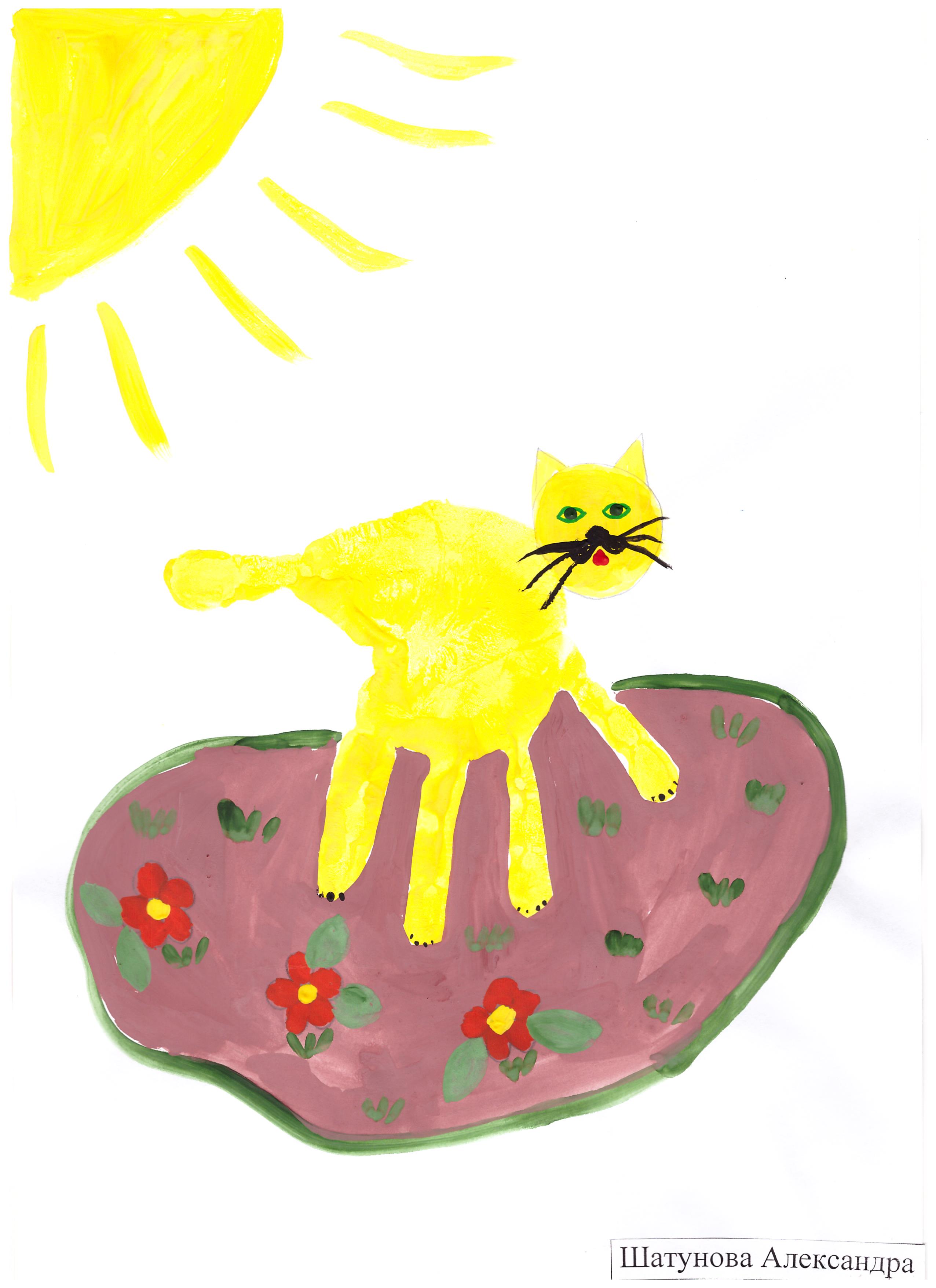 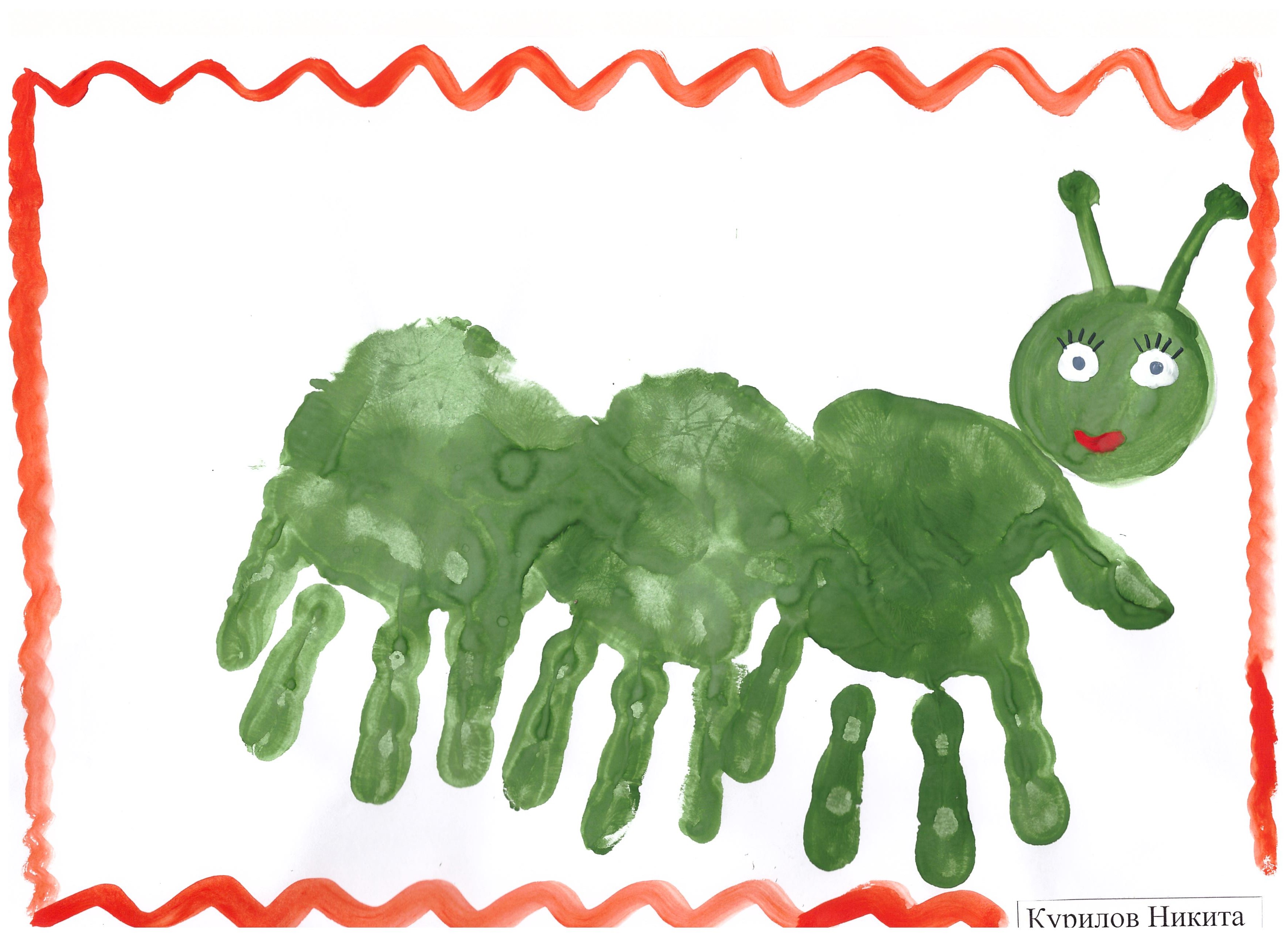 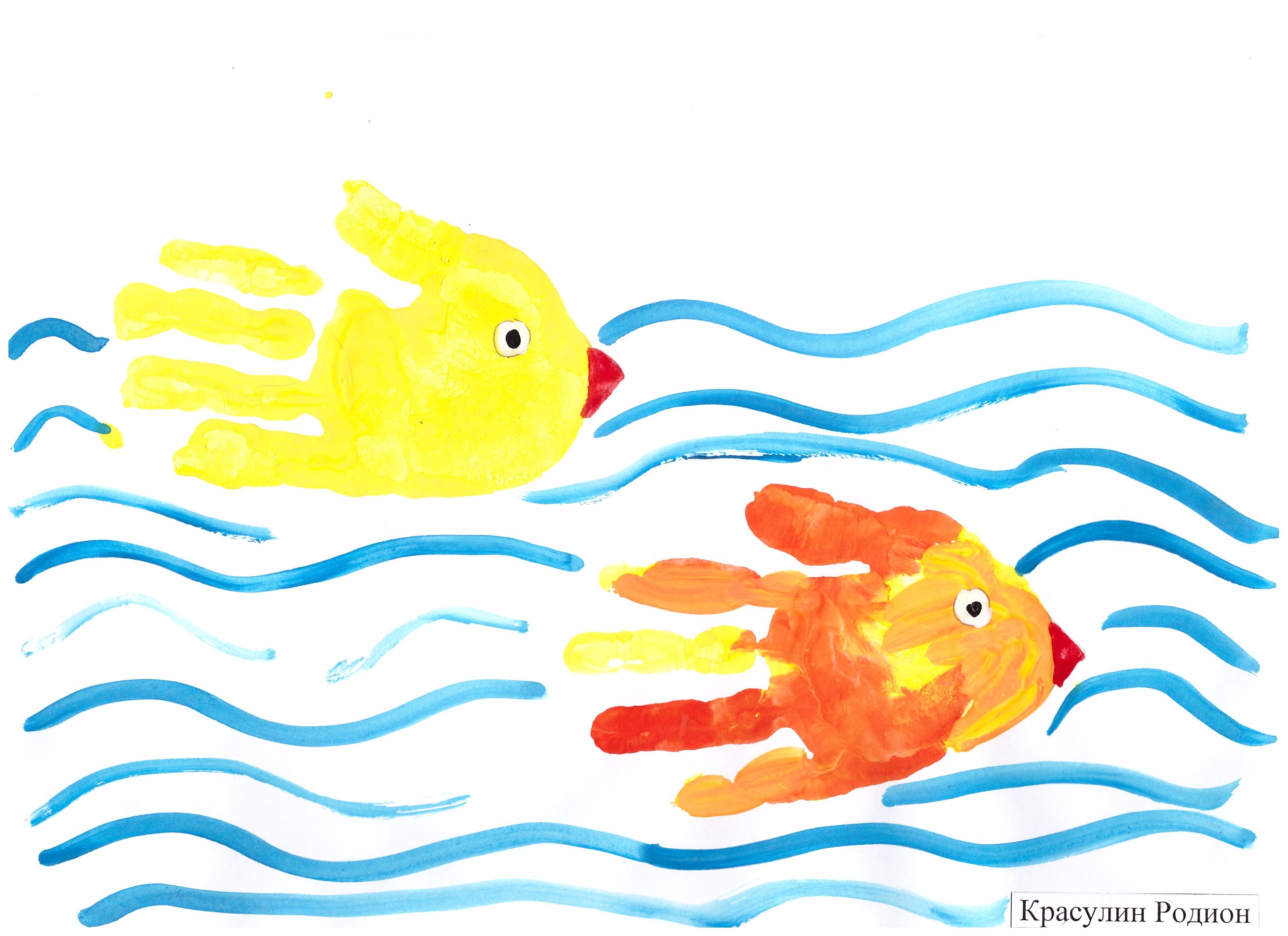 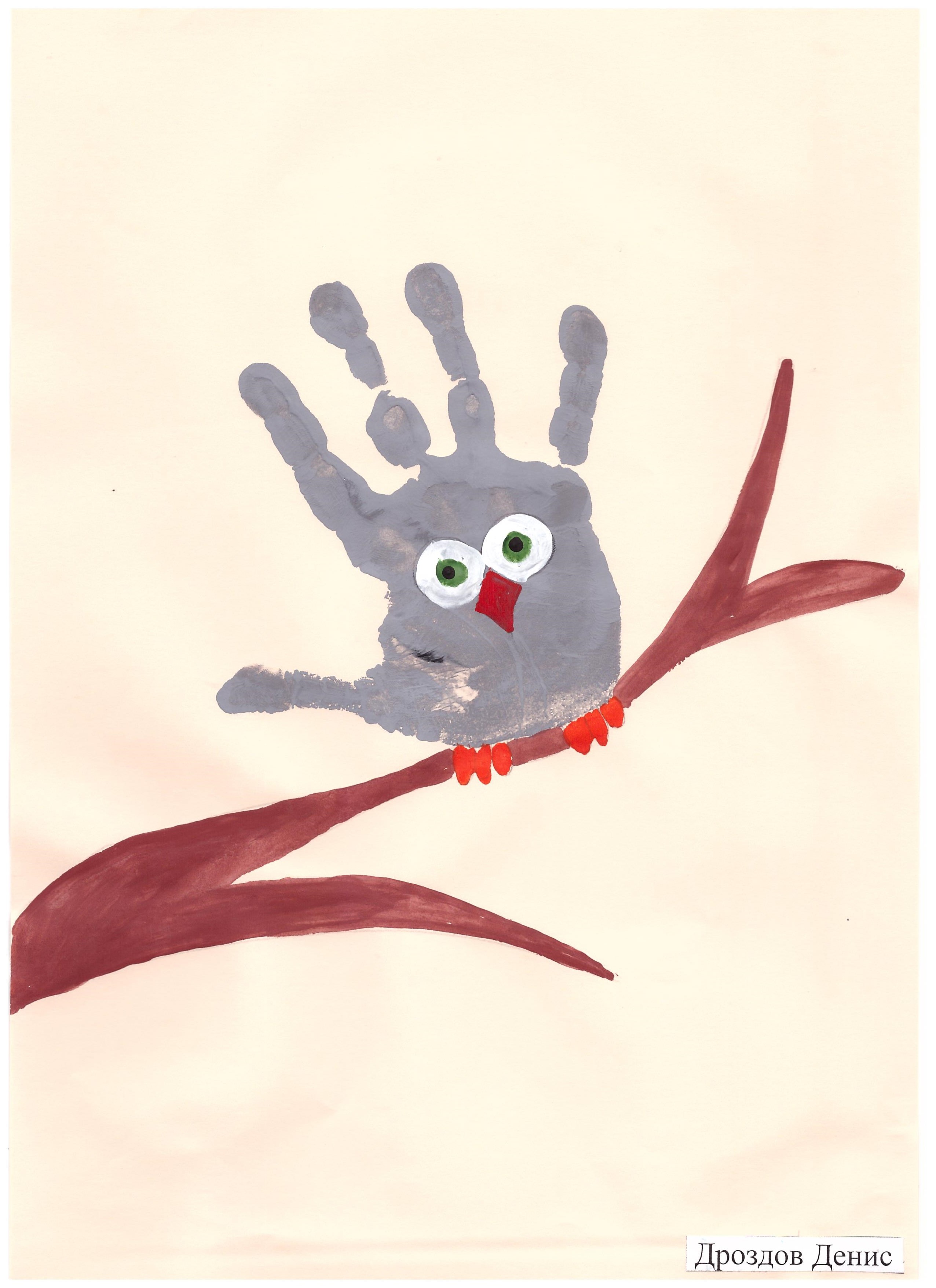 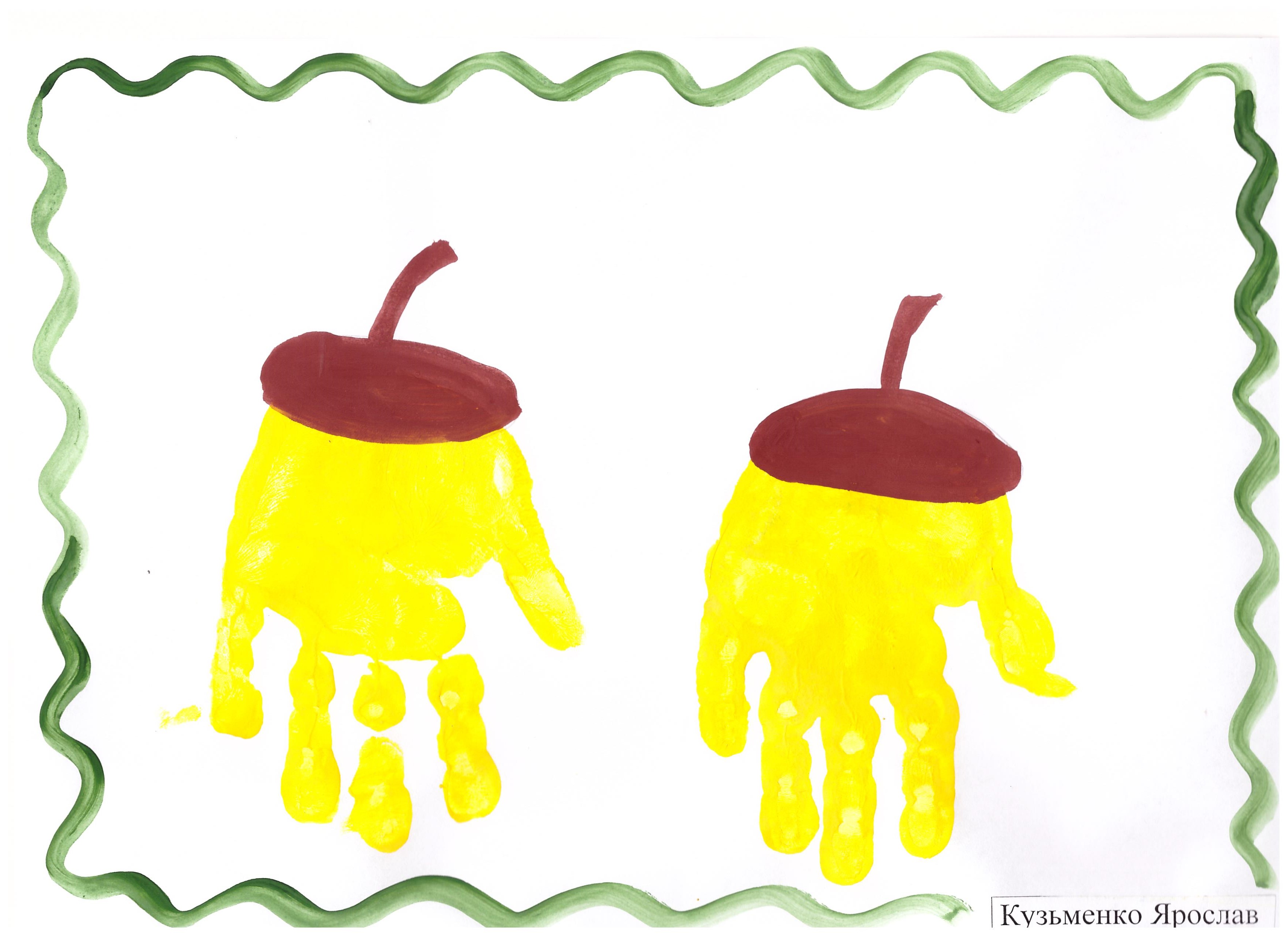 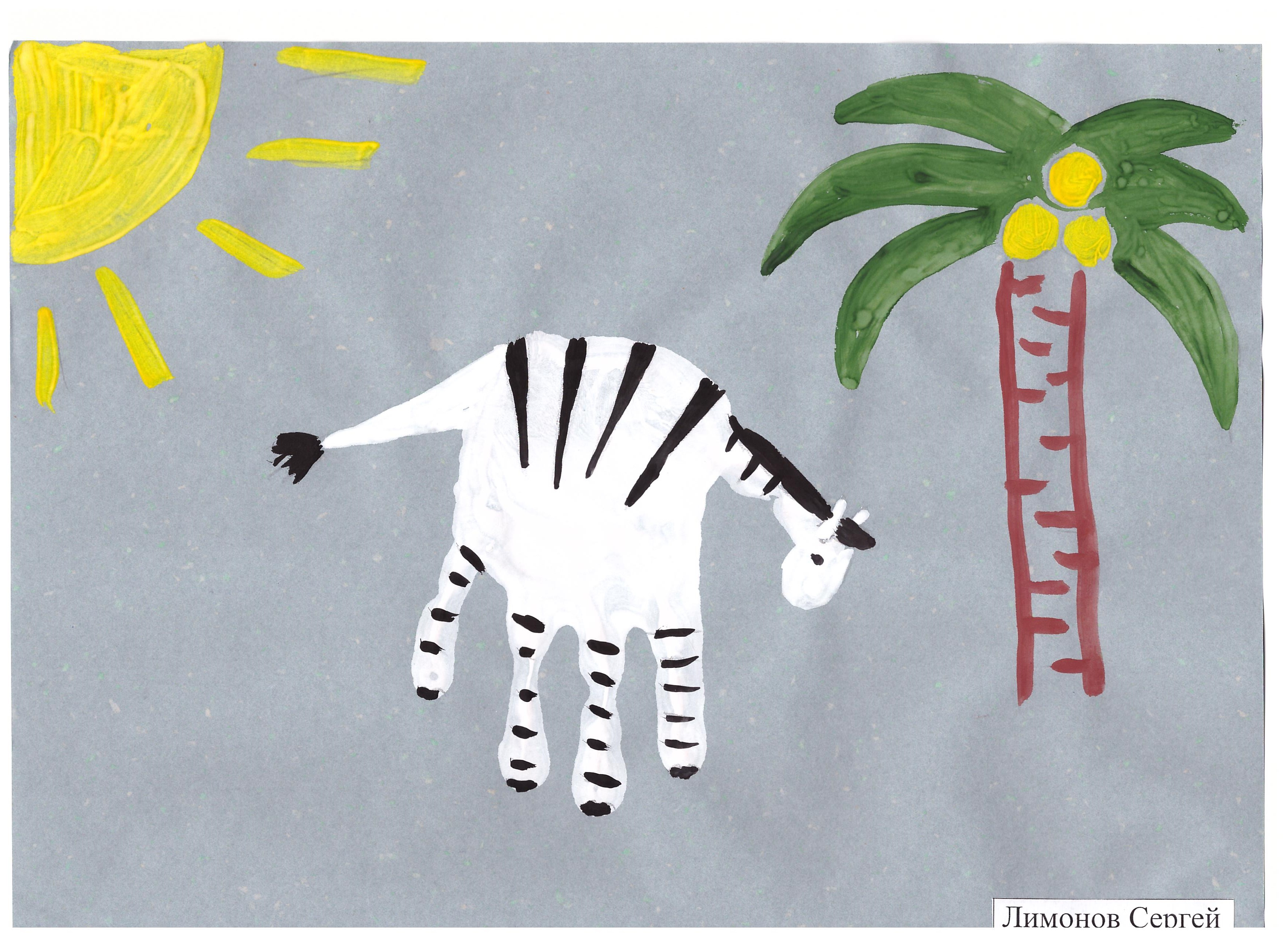 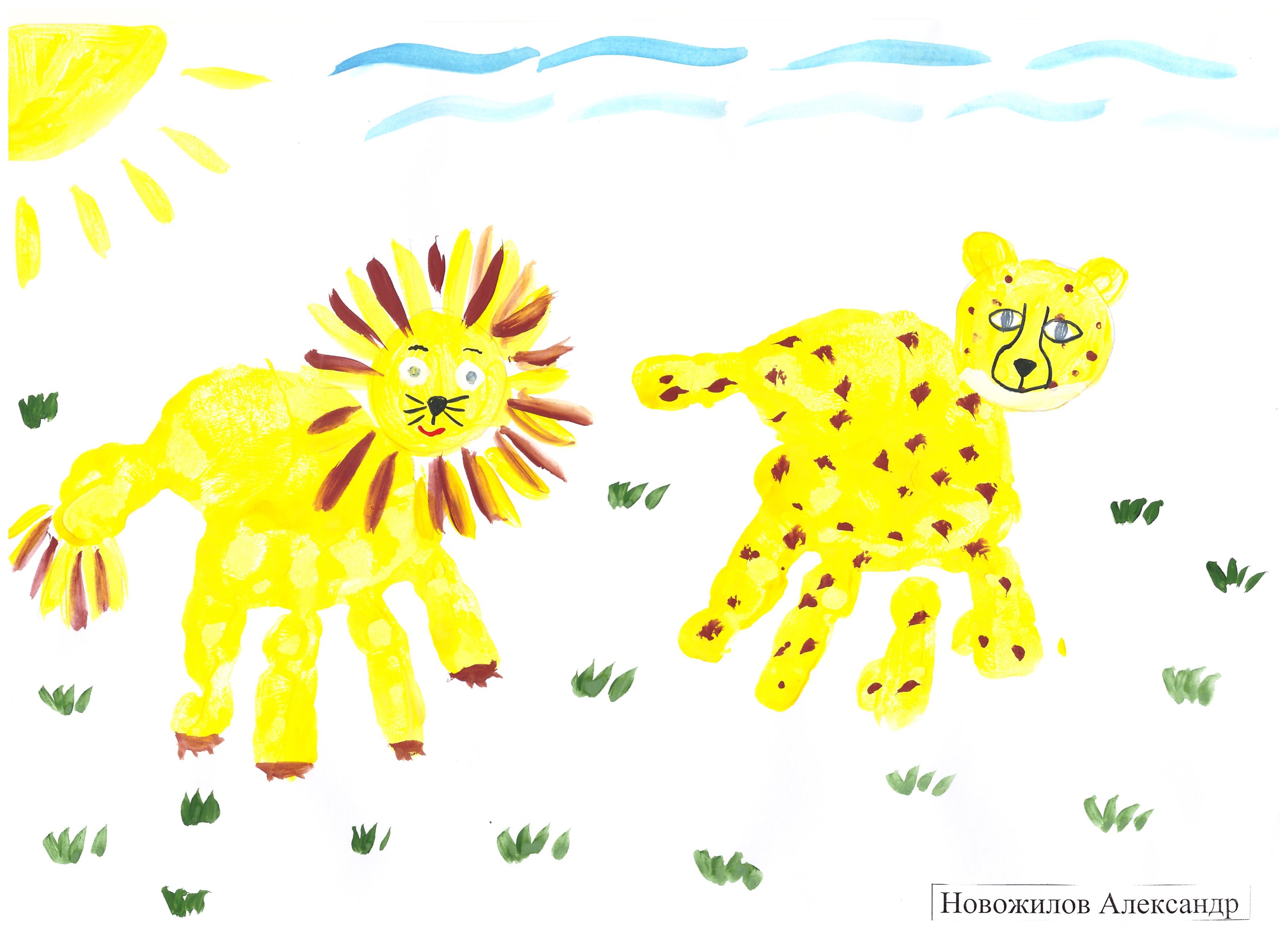 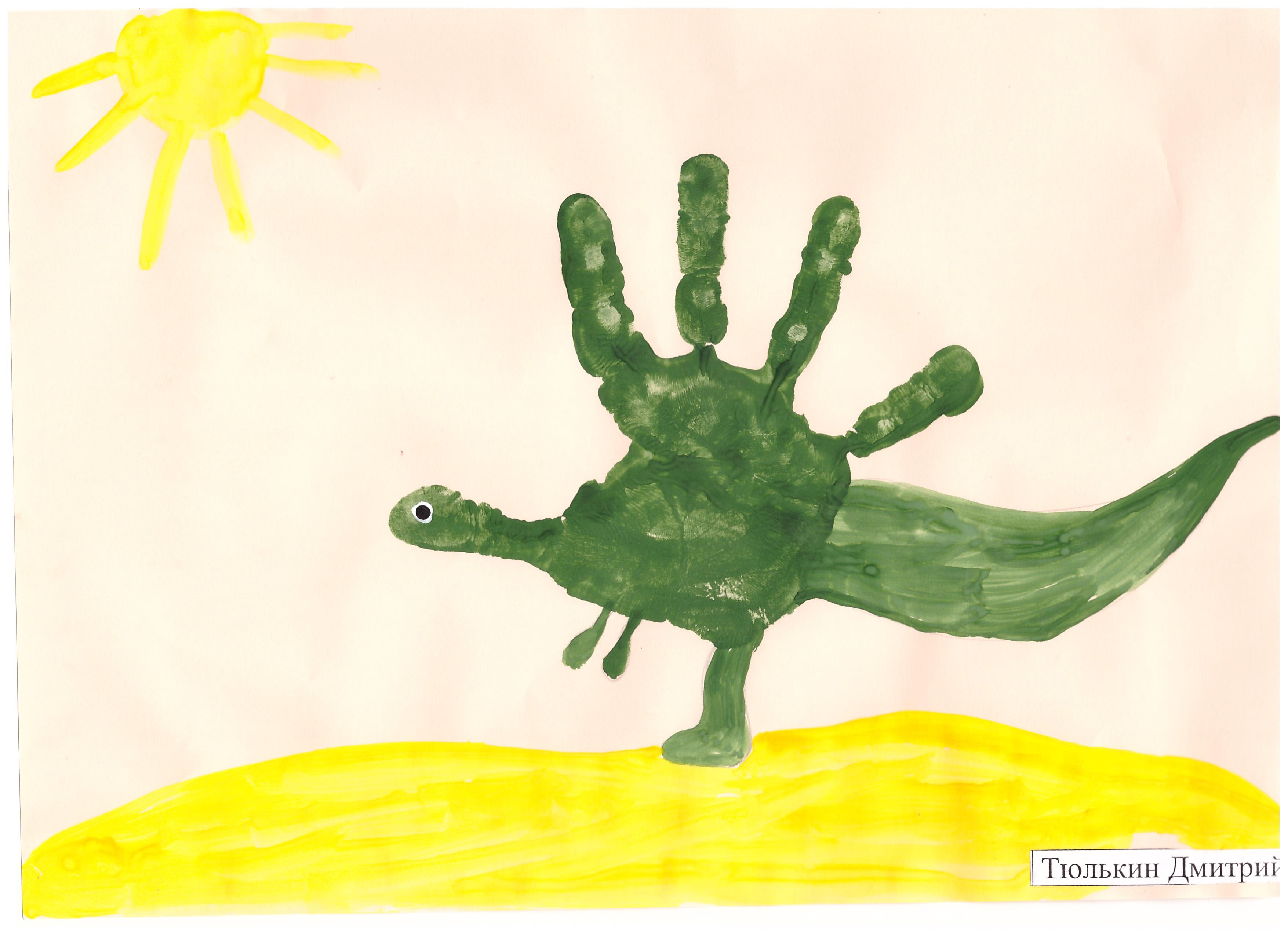 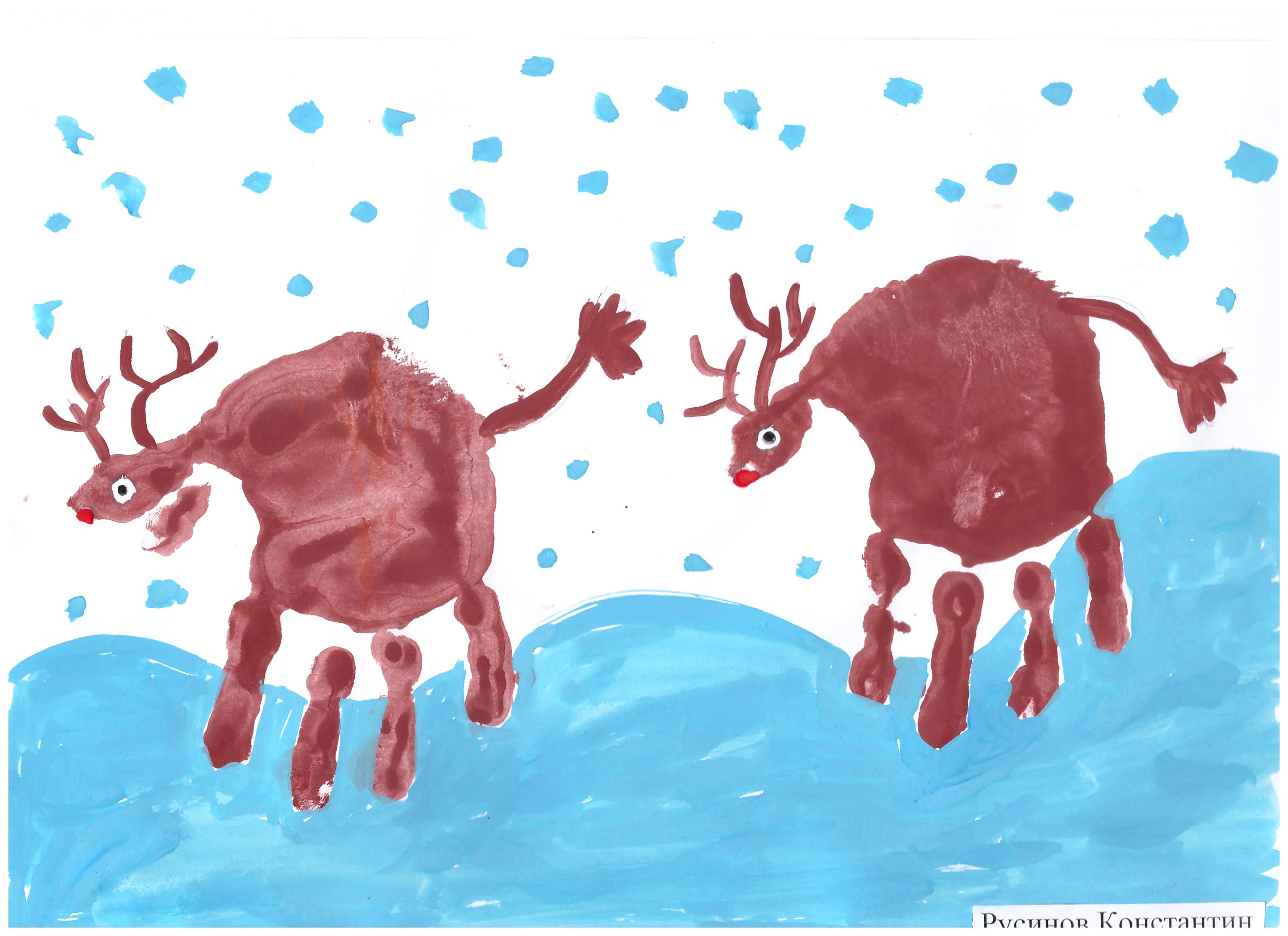 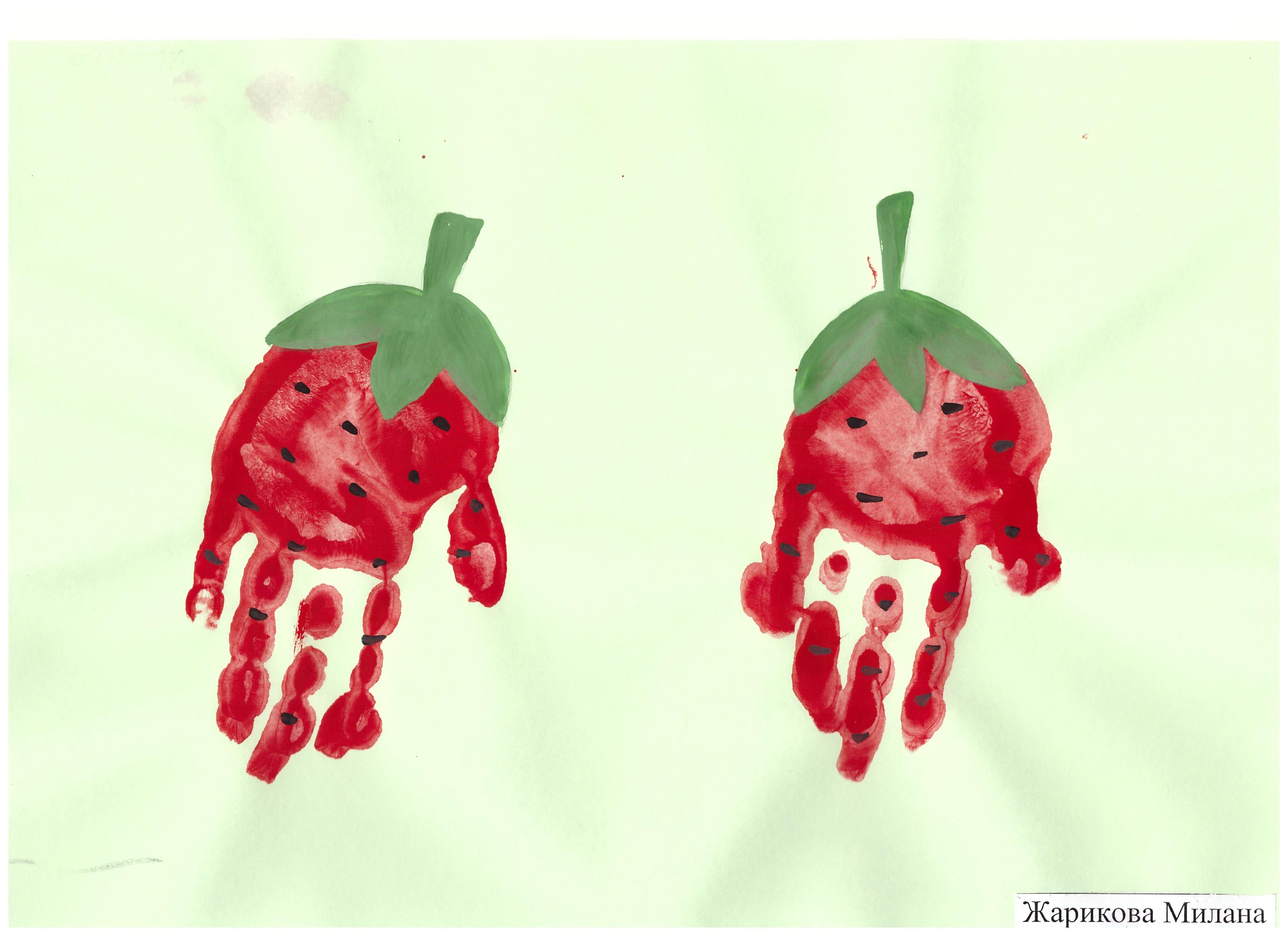 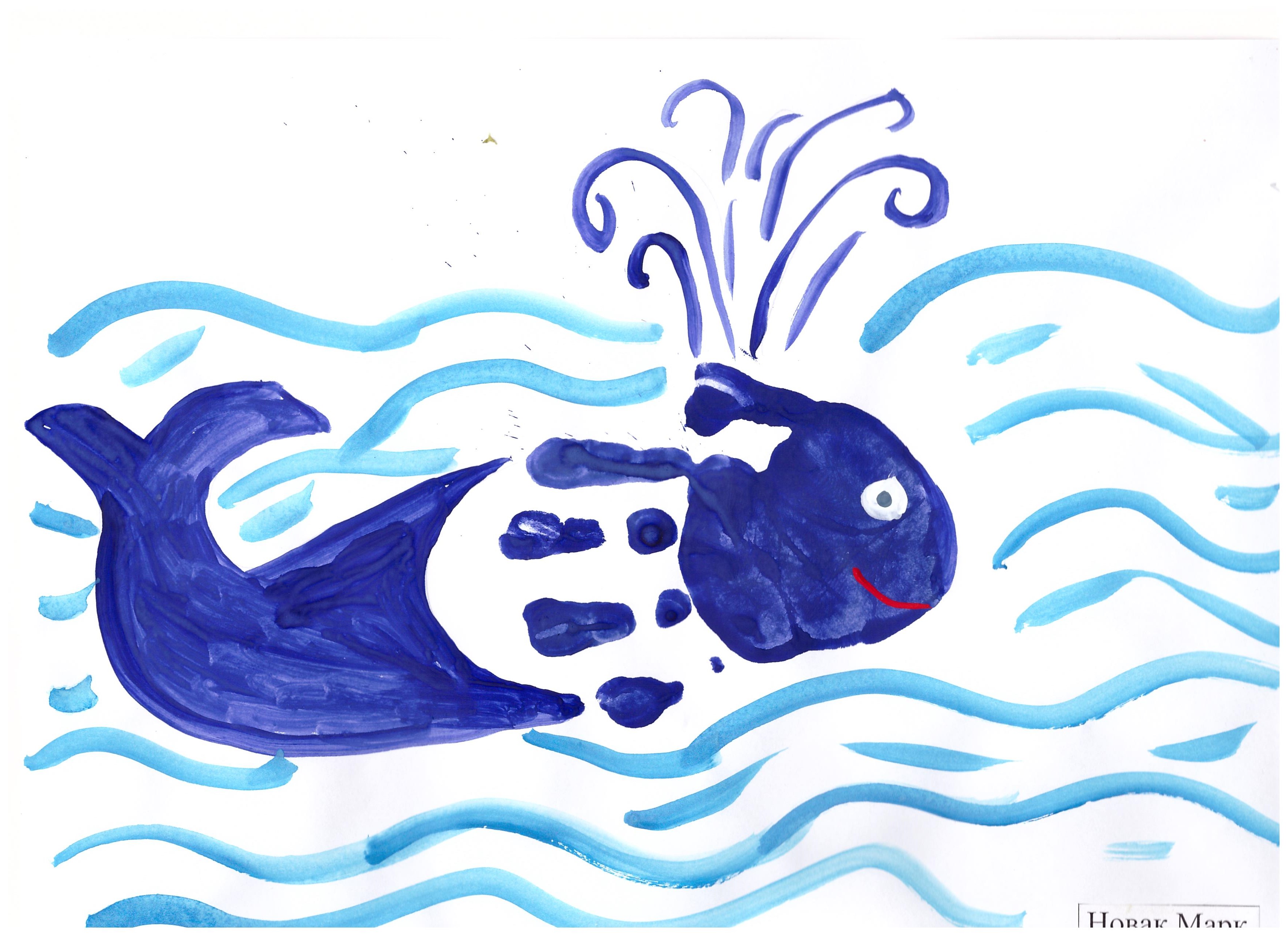 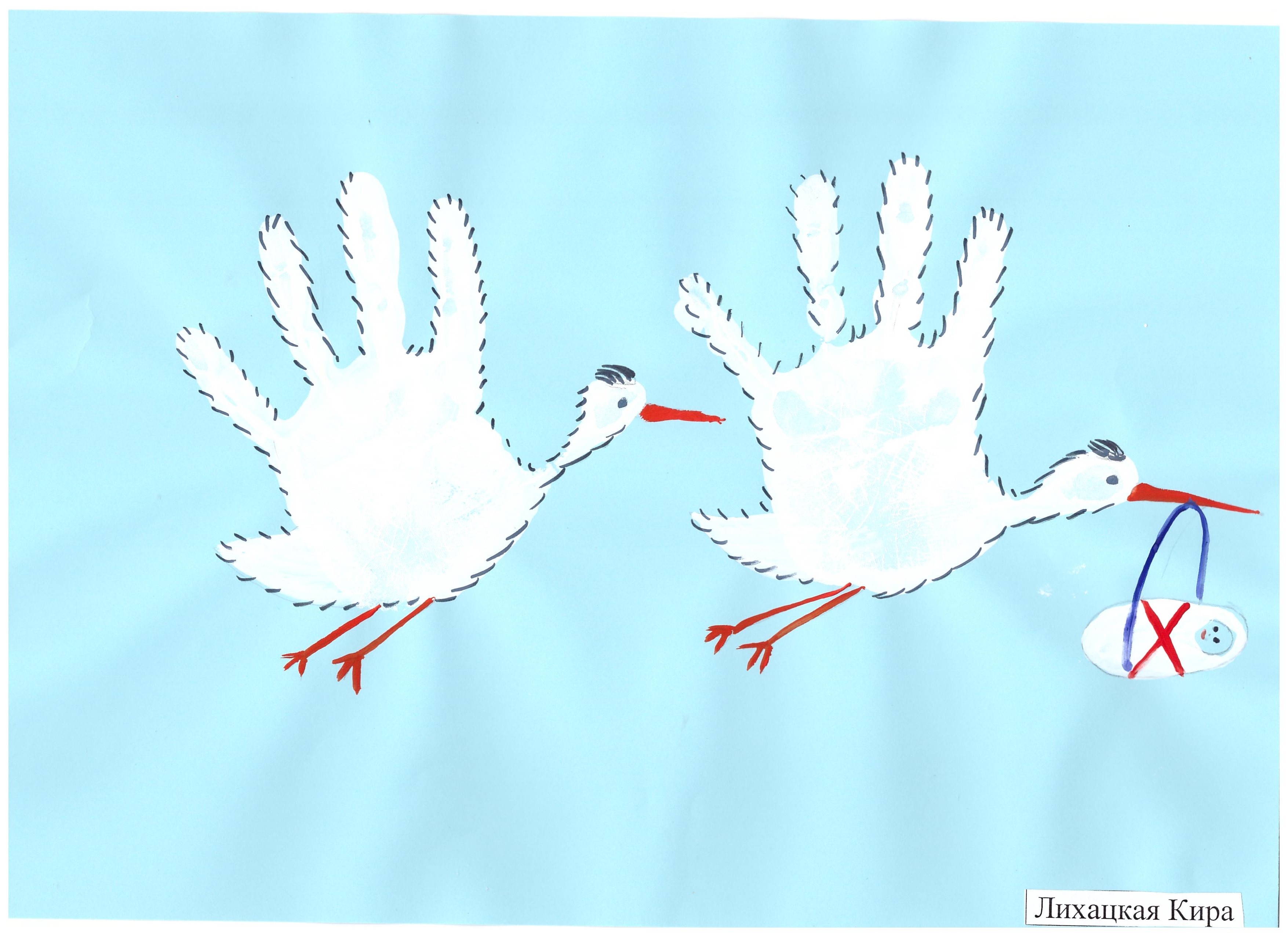 